Печатное средство массовой информации органов местного самоуправления муниципального образования Елизаветинское сельское поселение Гатчинского муниципального района Ленинградской области – печатное изданиеСОВЕТ ДЕПУТАТОВ МУНИЦИПАЛЬНОГО ОБРАЗОВАНИЯЕЛИЗАВЕТИНСКОЕ СЕЛЬСКОЕ ПОСЕЛЕНИЕГАТЧИНСКОГО МУНИЦИПАЛЬНОГО РАЙОНАЛЕНИНГРАДСКОЙ ОБЛАСТИРЕШЕНИЕ17.12.2020 г.                                                                                    № 85О внесении изменений и дополнений в решение Совета депутатов Елизаветинского сельского поселения от 19.12.2019 № 24 «О бюджете муниципального образования Елизаветинское сельское поселение Гатчинского муниципального района Ленинградской области на 2020 год и на плановый период 2021 и 2022 годов» (в ред. от 25.09.2020г. № 67)В соответствии с Федеральным  Законом   от 06.10.2003 № 131-ФЗ  «Об общих принципах организации местного самоуправления в Российской Федерации»,  Бюджетным Кодексом Российской  Федерации,  Положением «О бюджетном процессе в муниципальном образовании Елизаветинское сельское поселение Гатчинского муниципального района Ленинградской области», Уставом  муниципального образования Елизаветинское сельское поселение Гатчинского муниципального района Ленинградской области, Совет депутатов Елизаветинского сельского поселения                                                  РЕШИЛ:Внести изменения и дополнения в решение Совета депутатов Елизаветинского сельского поселения от 19.12.2019 № 24 «О бюджете муниципального образования Елизаветинское сельское поселение Гатчинского муниципального района Ленинградской области на 2020 год и на плановый период 2021 и 2022 годов» (в ред. от 25.09.2020г. № 67)Изложить пункт 1 статьи 1 решения в следующей редакции: Утвердить основные характеристики бюджета Елизаветинского сельского поселения на 2020год:прогнозируемый общий объем доходов бюджета Елизаветинского сельского поселения в 53288,88 сумме тыс.  руб.;общий объем расходов бюджета Елизаветинского сельского поселения в сумме 54291,19 тыс.  руб.;прогнозируемый дефицит бюджета Елизаветинского сельского поселения в сумме 1002,31 тыс.  руб.Изложить пункт 1 статьи 2 решения в следующей редакции:Утвердить основные характеристики бюджета Елизаветинского сельского   поселения на плановый период 2021 и 2022 годов:прогнозируемый общий объем доходов бюджета Елизаветинского сельского поселения на 2021 год в сумме 46221,57 тыс. руб. и на 2022 год в сумме 42217,52 тыс. руб.;общий объем расходов бюджета Елизаветинского сельского поселения на 2021 год в сумме 47411,45 тыс. руб., в том числе условно утвержденные расходы в сумме 1014,33 тыс. руб. и на 2022 год в сумме 43737,26 тыс.  руб., в том числе условно утвержденные расходы в сумме 2074,19 тыс. руб.;прогнозируемый дефицит бюджета Елизаветинского сельского поселения на 2021 год в сумме 1189,88 тыс.  руб. и на 2022 год в сумме 1519,74 тыс. руб.Добавить в статью 6 пункт 4 следующего содержания:«Установить, что расходы на оплату труда лицам, замещающим муниципальные должности, муниципальным служащим, работникам, замещающим должности, не являющиеся должностями муниципальной службы, за счет средств, поступивших из бюджета Гатчинского муниципального района, осуществляется в порядке, установленном администрацией Елизаветинского сельского поселения в соответствии с правовыми актами Гатчинского муниципального района Ленинградской области и правовыми актами Ленинградской области.»Приложение 1 «Источники финансирования дефицита бюджета Елизаветинского сельского поселения на 2020 год» изложить в новой редакции (прилагается)Приложение 3 «Прогнозируемые поступления доходов в бюджет Елизаветинского сельского поселения на 2020 год» изложить в новой редакции (прилагается)Приложение 4 «Прогнозируемые поступления доходов в бюджет Елизаветинского сельского поселения на плановый период 2021 и 2022 годов» изложить в новой редакции (прилагается)Приложение 5 «Безвозмездные поступления из других бюджетов в бюджет Елизаветинского сельского поселения на 2020 год» изложить в новой редакции (прилагается)Приложение 6 «Безвозмездные поступления из других бюджетов в бюджет Елизаветинского сельского поселения на плановый период 2021 и 2022 годов» изложить в новой редакции (прилагается)Приложение 10 «Распределение бюджетных ассигнований по разделам и подразделам, классификации расходов бюджета Елизаветинского сельского поселения на 2020 год» изложить в новой редакции (прилагается)Приложение 11 «Распределение бюджетных ассигнований по разделам и подразделам, классификации расходов бюджета Елизаветинского сельского поселения на плановый период 2021 и 2022 годов» изложить в новой редакции (прилагается)Приложение 12 «Распределение бюджетных ассигнований по целевым статьям (муниципальной программы Елизаветинского сельского поселения и непрограммным направлениям деятельности) группам и подгруппам видов расходов классификации расходов бюджетов, по разделам и подразделам классификации расходов бюджета Елизаветинского сельского поселения на 2020 год» изложить в новой редакции (прилагается)Приложение 13 «Распределение бюджетных ассигнований по целевым статьям (муниципальной программы Елизаветинского сельского поселения и непрограммным направлениям деятельности) группам и подгруппам видов расходов классификации расходов бюджетов, по разделам и подразделам классификации расходов бюджета Елизаветинского сельского поселения на плановый период 2021 и 2022 годов» изложить в новой редакции (прилагается)Приложение 14 «Ведомственная структура расходов бюджета Елизаветинского сельского поселения на 2020 год» изложить в новой редакции (прилагается)Приложение 15 «Ведомственная структура расходов бюджета Елизаветинского сельского поселения на плановый период 2021 и 2022 годов» изложить в новой редакции (прилагается)Приложение 16 «Распределение бюджетных ассигнований на реализацию муниципальной программы Елизаветинского сельского поселения на 2020 год» изложить в новой редакции (прилагается)Приложение 17 «Распределение бюджетных ассигнований на реализацию муниципальной программы Елизаветинского сельского поселения на плановый период 2021 и 2022 годов» изложить в новой редакции (прилагается)Настоящее Решение подлежит официальному опубликованию и размещению на официальном сайте муниципального образования Елизаветинское сельское поселение Гатчинского муниципального района Ленинградской области.Глава муниципального образования Елизаветинское сельское поселение                                Е.В. СамойловПриложения к решению Совета депутатов №85 от 17.12.2020г. размещены на официальном сайте администрации Елизаветинского сельского поселения Гатчинского муниципального района Ленинградской области (http://елизаветинское.рф/?p=14217)СОВЕТ ДЕПУТАТОВ МУНИЦИПАЛЬНОГО ОБРАЗОВАНИЯЕЛИЗАВЕТИНСКОЕ СЕЛЬСКОЕ ПОСЕЛЕНИЕГАТЧИНСКОГО МУНИЦИПАЛЬНОГО РАЙОНАЛЕНИНГРАДСКОЙ ОБЛАСТИРЕШЕНИЕ17.12.2020 г.                                                                                    № 86О бюджете муниципального образования Елизаветинское сельское поселение Гатчинского муниципального района Ленинградской области на 2021 год и на плановый период 2022 и 2023 годовВ соответствии с Федеральным  Законом   от 06.10.2003 № 131-ФЗ  «Об общих принципах организации местного самоуправления в Российской Федерации»,  Бюджетным Кодексом Российской  Федерации,  Положением «О бюджетном процессе в муниципальном образовании Елизаветинское сельское поселение Гатчинского муниципального района Ленинградской области», Уставом  муниципального образования Елизаветинское сельское поселение Гатчинского муниципального района Ленинградской области, совет депутатов Елизаветинского сельского поселения                                                  РЕШИЛ:Утвердить бюджет муниципального образования Елизаветинское сельское поселение Гатчинского муниципального района Ленинградской области на 2021 год и на плановый период 2022 и 2023 годов:Статья 1. Основные характеристики бюджета Елизаветинского сельского поселения на 2021 год и на плановый период 2022 и 2023 годов1. Утвердить основные характеристики бюджета Елизаветинского сельского   поселения на 2021 год:прогнозируемый общий объем доходов бюджета Елизаветинского сельского поселения в сумме 55341,34 тыс.  руб.;общий объем расходов бюджета Елизаветинского сельского поселения в сумме 56758,67 тыс.  руб.;прогнозируемый дефицит бюджета Елизаветинского сельского поселения в сумме 1417,33 тыс.  руб.2. Утвердить основные характеристики бюджета Елизаветинского сельского   поселения на плановый период 2022 и 2023 годов:прогнозируемый общий объем доходов бюджета Елизаветинского сельского поселения на 2022 год в сумме 42303,99 тыс. руб. и на 2023 год в сумме 40683,09 тыс. руб.;общий объем расходов бюджета Елизаветинского сельского поселения на 2022 год в сумме 43593,59 тыс. руб., в том числе условно утвержденные расходы в сумме 1100,00 тыс. руб. и на 2023 год в сумме 42165,29 тыс.  руб., в том числе условно утвержденные расходы в сумме 2200,00 тыс. руб.;прогнозируемый дефицит бюджета Елизаветинского сельского поселения на 2022год в сумме 1289,60тыс.  руб. и на 2022 год в сумме 1482,20 тыс. руб.3. Утвердить источники финансирования дефицита бюджета Елизаветинского сельского поселения на 2021 год согласно приложению 1 к настоящему решению.4. Утвердить источники финансирования дефицита бюджета Елизаветинского сельского поселения на плановый период 2022 и 2023 годов согласно приложению 2 к настоящему решению.Статья 2. Доходы бюджета Елизаветинского сельского поселения на 2021 год и на плановый период 2022 и 2023 годов1.  Утвердить в пределах общего объема доходов бюджета Елизаветинского сельского поселения, установленного статьей 1 настоящего решения, прогнозируемые поступления доходов на 2021 год согласно приложению 3 к настоящему решению, прогнозируемые поступления доходов на плановый период 2022 и 2022 годов согласно приложению 4 к настоящему решению.2. Утвердить в пределах общего объема бюджета Елизаветинского сельского поселения, установленного статьей 1 настоящего решения  безвозмездные поступления из  других бюджетов  на 2021 год  согласно приложению 5 к настоящему решению,  безвозмездные поступления из  других бюджетов  на  плановый период 2022 и 2023 годов согласно приложению 6 к настоящему решению.Статья 3.  Главные администраторы доходов бюджета Елизаветинского сельского поселения и главные администраторы источников финансирования дефицита бюджета Елизаветинского сельского поселения.1. Утвердить перечень и коды главных администраторов доходов бюджета Елизаветинского сельского поселения согласно приложению 7 к настоящему решению.2. Утвердить перечень главных администраторов источников финансирования дефицита бюджета Елизаветинского сельского поселения   согласно приложению 8 к настоящему решению.3. Передать функции администрирования доходов бюджета и источников финансирования дефицита бюджета Елизаветинского сельского поселения главным администраторам, утвержденным в приложении 7 «Перечень и коды главных администраторов доходов бюджета Елизаветинского сельского поселения» и в приложении 8 «Главные администраторы источников финансирования дефицита бюджета Елизаветинского сельского поселения». Статья 4. Особенности администрирования доходов бюджета Елизаветинского сельского поселения   на 2021 год и на плановый период 2022 и 2023 годов.1. Установить нормативы распределения доходов в бюджет Елизаветинского сельского поселения, не утверждённые Бюджетным кодексом Российской Федерации, федеральными Законами Российской Федерации и законами субъектов Российской Федерации согласно приложению 9 к настоящему решению.2. Установить, что задолженность по отмененным федеральным налогам и сборам, местным налогам и сборам, поступающим в бюджет Елизаветинского сельского поселения, зачисляются в бюджет Елизаветинского сельского поселения.Статья 5. Бюджетные ассигнования бюджета Елизаветинского сельского поселения на 2021 год и на плановый период 2022 и 2023 годов1. Утвердить в пределах общего объема расходов, установленного статьей 1 настоящего  решения,  распределение бюджетных ассигнований по разделам и подразделам классификации расходов бюджета Елизаветинского сельского поселения  на 2021 год  согласно приложению 10 к настоящему решению, на плановый период 2022 и 2023 годов согласно приложению 11 к настоящему решению.2. Утвердить в пределах общего объема расходов, утвержденного статьей 1 настоящего решения, распределение бюджетных ассигнований по целевым статьям (муниципальной  программы Елизаветинского сельского поселения и непрограммным направлениям деятельности), группам видов расходов, разделам и подразделам классификации расходов бюджета Елизаветинского сельского поселения на 2021 год согласно приложению 12 к настоящему решению, на плановый период 2022 и 2023 годов согласно приложению 13 к настоящему решению.3. Утвердить ведомственную структуру расходов бюджета Елизаветинского сельского поселения на 2021 год согласно приложению   14 к настоящему решению, на плановый период 2022 и 2023 годов согласно приложению 15 к настоящему решению.4.    Утвердить в пределах общего объема расходов, утвержденного статьей 1 настоящего решения, распределение бюджетных ассигнований на реализацию муниципальной   программы Елизаветинского сельского поселения  на 2021 год согласно приложению   16 к настоящему решению, на плановый период 2022 и 2023 годов согласно приложению 17 к настоящему решению.5. Утвердить резервный фонд администрации Елизаветинского сельского поселения:на 2021 год в сумме 50,00 тыс. руб.;на 2022 год в сумме 50,00 тыс. руб.;на 2023 год в сумме 50,00 тыс. руб.Предоставление и расходование указанных средств осуществляется в соответствии с Порядком, утверждаемым постановлением администрацией Елизаветинского сельского поселения в рамках непрограммных расходов бюджета.6. Утвердить сводный перечень товаров, работ и услуг для муниципальных нужд Елизаветинского сельского поселения на 2021 год согласно приложению   18 к настоящему решению, на плановый период 2022 и 2023 годов согласно приложению 19 к настоящему решению.7. Утвердить объем бюджетных ассигнований дорожного фонда Елизаветинского сельского поселения:на 2021 год в сумме 7858,10 тыс. руб.;на 2022 год в сумме 4940,00 тыс. руб.;на 2023 год в сумме  4840,00 тыс. руб.8.    Утвердить перечень учреждений, участников бюджетного процесса муниципального образования Елизаветинское сельское поселение на 2021 год и на плановый период 2022 и 2023 годов согласно приложению 20 к настоящему решению.9. Установить, что в  2021 году и на плановый период 2022 и 2023 годов  порядок и случаи  предоставления субсидий юридическим лицам (за исключением субсидий государственным (муниципальным) учреждениям), индивидуальным предпринимателям, физическим лицам – производителям товаров (работ, услуг) из бюджета Елизаветинского сельского поселения определяется в соответствии  с муниципальными  правовыми актами Елизаветинского сельского поселения. 10. Установить, что полученные казёнными учреждениями, являющимися  получателями бюджетных средств Елизаветинского сельского поселения, доходы от оказания платных услуг, безвозмездных поступлений от физических и юридических лиц, в том числе добровольных пожертвований, средств от иной приносящей доходы деятельности в  2021 году и в плановом периоде 2022 и 2023 годов зачисляются в бюджет Елизаветинского  сельского поселения.12. Главные распорядители бюджетных средств, в ведении которых находятся казенные учреждения, утверждают лимиты бюджетных обязательств в качестве источников финансового обеспечения осуществления оказываемых казенными учреждениями платных услуг.13. Установить, что казенные учреждения, являющиеся получателями бюджетных средств Елизаветинского сельского поселения в 2021 году и  плановом периоде 2022 и 2023 годов вправе использовать полученные ими доходы от оказания платных услуг, безвозмездных поступлений от физических и юридических лиц, в том числе добровольных пожертвований, средства от иной приносящей доходы деятельности на финансовое обеспечение своей деятельности.14. Установить, что средства, полученные от оказания платных услуг, безвозмездных поступлений от физических и юридических лиц, в том числе добровольных пожертвований, средства от иной приносящей доходы деятельности, не могут быть направлены учреждениями Елизаветинского сельского поселения на создание других организаций, покупку ценных бумаг и размещение на депозиты в кредитных организациях.15. Установить, что в соответствии с муниципальными правовыми актами администрации Елизаветинского сельского поселения производится расходование ассигнований, полученных в виде субвенций, субсидий и иных межбюджетных трансфертов из бюджетов других уровней, направленных на увеличение расходов, соответственно целям их предоставления.17. Установить, что в соответствии с пунктом  8 статьи 217 Бюджетного кодекса Российской Федерации и Положением о бюджетном процессе в  муниципальном образовании Елизаветинское сельское поселение Гатчинского  муниципального  района Ленинградской области, утвержденным решением совета депутатов Елизаветинского сельского поселения от 19.06.2013 № 278 (с изменениями), в ходе исполнения настоящего решения изменения в сводную бюджетную роспись на 2021 год вносятся  по следующим основаниям, связанным с особенностями исполнения бюджета Елизаветинского сельского поселения, без внесения изменений в настоящее решение о бюджете:а) в случаях образования, переименования, реорганизации, ликвидации администрации Елизаветинского сельского поселения и ее структурных подразделений, перераспределения их полномочий в пределах общего объема средств, предусмотренных настоящим решением о бюджете на обеспечение их деятельности;б) в случаях изменения функций и полномочий главных распорядителей (распорядителей), получателей бюджетных средств, а также в связи с передачей муниципального имущества;в) в случаях получения уведомления по расчетам между бюджетами на получение субсидий, субвенций, иных межбюджетных трансфертов и безвозмездных поступлений от физических и юридических лиц, имеющих целевое значение, сверх объемов, утвержденных решением о бюджете, а также в случае сокращения (возврата при отсутствии потребности) межбюджетных трансфертов;г) в случае изменения типа (подведомственности) муниципальных учреждений и организационно-правовой формы муниципальных унитарных предприятий;д) в случаях перераспределения бюджетных ассигнований между разделами, подразделами, целевыми статьями и видами расходов классификации расходов бюджетов на сумму, необходимую для выполнения условий софинансирования, установленных для получения субсидий, предоставляемых бюджету Елизаветинского сельского поселения из областного бюджета, в пределах объема бюджетных ассигнований, предусмотренных главному распорядителю бюджетных средств бюджета Елизаветинского сельского поселения по соответствующей муниципальной программе;е) в случаях перераспределения бюджетных ассигнований между разделами, подразделами, целевыми статьями и видами расходов классификации расходов бюджетов в случае создания (реорганизации) муниципального учреждения;ж) в случаях распределения средств целевых межбюджетных трансфертов 
(и их остатков) из областного бюджета на осуществление отдельных целевых расходов на основании областного закона и (или) нормативных правовых актов Правительства Ленинградской области, а также заключенных соглашений;з) в случаях перераспределения бюджетных ассигнований между распорядителями бюджетных средств бюджета Елизаветинского сельского поселения, разделами, подразделами, целевыми статьями, видами расходов классификации расходов бюджетов в пределах общего объема средств, предусмотренных настоящим решением для финансирования муниципальной программы Елизаветинского сельского поселения, после внесения изменений в муниципальную программу;и) при внесении Министерством финансов Российской Федерации изменений в Указания о порядке применения бюджетной классификации Российской Федерации в части отражения расходов по кодам разделов, подразделов, целевых статей, видов расходов, а также в части отражения расходов, осуществляемых за счет межбюджетных трансфертов, полученных в форме субсидий, субвенций и иных межбюджетных трансфертов, имеющих целевое назначение, по кодам разделов, подразделов, целевых статей, видов расходов;к) в случае необходимости уточнения кодов бюджетной классификации по расходам бюджета Елизаветинского сельского поселения, финансовое обеспечение которых осуществляется за счет межбюджетных субсидий, субвенций и иных межбюджетных трансфертов, имеющих целевое назначение;л) в случаях перераспределения бюджетных ассигнований между разделами, подразделами, целевыми статьями, видами расходов классификации расходов бюджетов в пределах общего объема бюджетных ассигнований, предусмотренных настоящим решением главному распорядителю бюджетных средств Елизаветинского сельского поселения, на сумму денежных взысканий (штрафов) за нарушение условий договоров (соглашений) о предоставлении субсидий из областного бюджета Ленинградской области, подлежащую возврату в областной бюджет;м) в случаях перераспределения бюджетных ассигнований между разделами, подразделами, целевыми статьями и видами расходов классификации расходов бюджетов на сумму, необходимую для уплаты штрафов (в том числе административных), административных платежей, сборов на основании актов уполномоченных органов и должностных лиц по делам об административных правонарушениях, в пределах общего объема бюджетных ассигнований, предусмотренных главному распорядителю средств Елизаветинского сельского поселения в текущем финансовом году.  Статья 6. Особенности установления отдельных расходных обязательств и использования бюджетных ассигнований по обеспечению деятельности органов местного самоуправления управления Елизаветинского сельского поселения и муниципальных учреждений Елизаветинского сельского поселения.1. Установить, что для расчёта должностных окладов работников за календарный месяц или за выполнение установленной нормы труда в Порядке, установленном Решением Совета депутатов муниципального образования Елизаветинское сельское поселение с 01.09.2021 года, применяется расчётная величина в размере 10340 рублей.2. Утвердить расходы на обеспечение деятельности администрации Елизаветинского сельского поселения:на 2021 год в сумме 12274,82 тыс.  руб.;на 2022 год в сумме 12437,82 тыс. руб.;на 2022 год в сумме 12503,02 тыс. руб.3. Утвердить размер индексации месячных должностных окладов муниципальных служащих администрации Елизаветинского сельского поселения и работников, не отнесенных к должностям муниципальной службы, с 01 сентября 2021 года в 1,04 раза.Статья 7. Межбюджетные трансферты 1. Утвердить объем межбюджетных трансфертов, передаваемых из бюджета Елизаветинского сельского поселения  бюджету Гатчинского муниципального района на осуществление части полномочий местного значения в соответствии с заключенными соглашениями по решению вопросов местного значения на 2021 год согласно приложению 21   к настоящему решению, на плановый период 2022 и 2023 годов согласно приложению 22 к настоящему решению2. Утвердить Порядок предоставления межбюджетных трансфертов, передаваемых бюджету Гатчинского муниципального района на осуществление части полномочий на решение вопросов местного значения на 2021 год и на плановый период 2022 и 2023 годов согласно приложению 23 к настоящему решению.Статья 8. Муниципальный внутренний долг Елизаветинского сельского поселения. Предоставление муниципальных гарантий муниципального образования Елизаветинское сельское поселение.Установить предельный объем муниципального внутреннего долга   Елизаветинского сельского поселения:на 2021 год в сумме 100,0 тыс. руб.на 2022 год в сумме 100,0 тыс. руб.на 2023 год в сумме 100,0 тыс. руб. 2.    Установить верхний предел муниципального внутреннего долга   Елизаветинского сельского поселения:   на 01.01.2022 год в сумме 100,0 тыс. руб.   на 01.01.2023 год в сумме 100,0 тыс. руб.   на 01.01.2024 год в сумме 100,0 тыс. руб.3. Установить, что муниципальный внутренний долг   Елизаветинского сельского поселения на 01.01.2021 года отсутствует.4. Установить, что предоставление муниципальных гарантий Елизаветинского сельского поселения в течение 2021 года и в плановом периоде 2022 и 2023 годов осуществляется путём внесения соответствующих изменений в настоящее решение с указанием перечня, порядка и условий предоставляемых гарантий в соответствии с бюджетным законодательством РФ.5. Установить верхний предел долга по муниципальным гарантиям   Елизаветинского сельского поселения:   на 01.01.2022 год в сумме 50,0 тыс. руб.   на 01.01.2023 год в сумме 50,0 тыс. руб.   на 01.01.2024 год в сумме 50,0 тыс. руб.Статья 9. Особенности исполнения бюджета Елизаветинского сельского поселения в 2021-2023 годахУстановить, что к приоритетным расходам бюджета Елизаветинского сельского поселения относятся:- расходы, осуществляемые во исполнение публичных нормативных обязательств;- расходы, направленные на реализацию приоритетных направлений бюджетной политики в социально-культурной сфере;- расходы, направленные на предоставление межбюджетных трансфертов по осуществлению части полномочий местного значения в соответствии с заключенными соглашениями.В случае уменьшения объёма поступления доходов в бюджет Елизаветинского сельского поселения в процессе исполнения бюджета по сравнению с утверждённым настоящим Решением, финансирование приоритетных расходов осуществляется в полном объёме, а расходы, не отнесённые настоящей статьёй к приоритетным, финансируются в пределах фактически полученных доходов.Установить, что муниципальная программа Елизаветинского сельского поселения на 2021 год согласно приложению 16 и на плановый период 2022 и 2023 годов согласно приложению 17 к настоящему решению приводится в соответствие с настоящим решением о бюджете не позднее трех месяцев с даты принятия решения.Статья 10. Вступление в силу настоящего Решения  Настоящее Решение вступает в силу с 1 января 2021 года.Настоящее Решение подлежит официальному опубликованию и размещению на официальном сайте муниципального образования Елизаветинское сельское поселение Гатчинского муниципального района Ленинградской области.Глава муниципального образования Елизаветинское сельское поселение                                   Е.В. Самойлов Приложения к решению Совета депутатов №86 от 17.12.2020г. размещены на официальном сайте администрации Елизаветинского сельского поселения Гатчинского муниципального района Ленинградской области (http://елизаветинское.рф/?p=14219) СОВЕТ ДЕПУТАТОВ МУНИЦИПАЛЬНОГО ОБРАЗОВАНИЯЕЛИЗАВЕТИНСКОЕ СЕЛЬСКОЕ ПОСЕЛЕНИЕГАТЧИНСКОГО МУНИЦИПАЛЬНОГО РАЙОНАЛЕНИНГРАДСКОЙ ОБЛАСТИРЕШЕНИЕ17.12.2020 г.                                                                                    № 87Об утверждении состава постоянных комиссий Совета депутатов муниципального образования Елизаветинское сельское поселение Гатчинского муниципального района Ленинградской области        В соответствии с Федеральным Законом № 131-ФЗ от 06.10.2003г. «Об общих принципах организации местного самоуправления в Российской Федерации», решением Совета депутатов Елизаветинского сельского поселения №05  от 13.09.2019 года «Об утверждении Положения о постоянных комиссиях Совета депутатов муниципального образования Елизаветинского сельского поселения Гатчинского муниципального района Ленинградской области», Уставом муниципального образования Елизаветинское сельское поселение, Совет депутатов муниципального образования Елизаветинское сельское поселение Гатчинского муниципального района Ленинградской области РЕШИЛ: Утвердить постоянные комиссии Совета депутатов муниципального образования Елизаветинское сельское поселение Гатчинского муниципального района Ленинградской области в следующем составе:- постоянная комиссия по вопросам бюджетной и экономической политикиПарфененко Роман Борисович — депутат Совета депутатов по № 34 избирательному округу;Житников Анатолий Владимирович - депутат Совета депутатов по № 35 избирательному округу; Соколов Игорь Николаевич — депутат Совета депутатов по № 34 избирательному округу;- постоянная комиссия по вопросам местного самоуправления, культуре, спорту и молодежной политикиСамойлов Евгений Владимирович — депутат Совета депутатов по № 34 избирательному округу; Хейстонен Марина Альбертовна — депутат Совета депутатов по № 35 избирательному округу; Хейстонен Геннадий Андреевич — депутат Совета депутатов по № 34 избирательному округу;- постоянная комиссия по вопросам благоустройства, жилищно-коммунального хозяйства и другим отраслям обслуживания населенияСмирнов Сергей Анатольевич — депутат Совета депутатов по № 35 избирательному округу;Ткаченко Владимир Владимирович — депутат Совета депутатов по № 35 избирательному округу;Франчук Виктор Савельевич — депутат Совета депутатов по № 35 избирательному округу.Признать утратившим силу решение совета депутатов муниципального образования Елизаветинское сельское поселение №06 от 13.09.2019г. «Об утверждении состава постоянных комиссий Совета депутатов Елизаветинское сельское поселение Гатчинского муниципального района Ленинградской области».Настоящее решение вступает в силу со дня его принятия.Настоящее решение подлежит опубликованию и размещению на официальном сайте муниципального образования Елизаветинское сельское поселение в сети «ИНТЕРНЕТ».Глава муниципального образованияЕлизаветинское сельское поселение                               Е.В. СамойловСОВЕТ ДЕПУТАТОВ МУНИЦИПАЛЬНОГО ОБРАЗОВАНИЯЕЛИЗАВЕТИНСКОЕ СЕЛЬСКОЕ ПОСЕЛЕНИЕГАТЧИНСКОГО МУНИЦИПАЛЬНОГО РАЙОНАЛЕНИНГРАДСКОЙ ОБЛАСТИРЕШЕНИЕ17.12.2020 г.                                                                                    № 88Об утверждении председателей постоянных комиссий Совета депутатов муниципального образования Елизаветинское сельское поселение Гатчинского муниципального района Ленинградской области         В соответствии с Федеральным Законом № 131-ФЗ от 06.10.2003г. «Об общих принципах организации местного самоуправления в Российской Федерации», Уставом муниципального образования Елизаветинского сельского поселения,   решениями Совета депутатов Елизаветинского сельского поселения № 05 от 13.09.2019 года «Об утверждении Положения о постоянных комиссиях Совета депутатов муниципального образования Елизаветинского сельского поселения Гатчинского муниципального района Ленинградской области» и № 87  от 17.12.2020 года «Об утверждении состава постоянных комиссий Совета депутатов                                                муниципального образования Елизаветинское сельское поселение Гатчинского муниципального района Ленинградской области», Совет депутатов  муниципального образования  Елизаветинское сельское поселение Гатчинского муниципального района Ленинградской области                                                      РЕШИЛ: Утвердить:- председателем постоянной комиссий по вопросам бюджетной и экономической политики Совета депутатов муниципального образования Елизаветинское сельское поселение Гатчинского муниципального района Ленинградской области Парфененко Роман Борисович депутата Совета депутатов по № 34 избирательному округу;- председателем постоянной комиссии по вопросам местного самоуправления, культуре, спорту и молодежной политики Совета депутатов муниципального образования Елизаветинское сельское поселение Гатчинского муниципального района Ленинградской области Хейстонена Геннадия Андреевича - депутата Совета депутатов по № 35 избирательному округу;- председателем постоянной комиссии по вопросам благоустройства, жилищно-коммунального хозяйства и другим отраслям обслуживания населения Совета депутатов муниципального образования Елизаветинское сельское поселение Гатчинского муниципального района Ленинградской области Ткаченко Владимир Владимирович - депутата Совета депутатов по № 35 избирательному округу.Признать утратившим силу решение совета депутатов муниципального образования Елизаветинское сельское поселение № 07 от 13.09.2019г.  «Об утверждении председателей постоянных комиссий Совета депутатов Елизаветинского сельского поселения».Настоящее решение вступает в силу со дня его принятия.Настоящее решение подлежит опубликованию и размещению на официальном сайте муниципального образования Елизаветинское сельское поселение в сети «ИНТЕРНЕТ».Глава муниципального образованияЕлизаветинское сельское поселение                               Е.В. СамойловСОВЕТ ДЕПУТАТОВ МУНИЦИПАЛЬНОГО ОБРАЗОВАНИЯЕЛИЗАВЕТИНСКОЕ СЕЛЬСКОЕ ПОСЕЛЕНИЕГАТЧИНСКОГО МУНИЦИПАЛЬНОГО РАЙОНАЛЕНИНГРАДСКОЙ ОБЛАСТИРЕШЕНИЕ17.12.2020 г.                                                                                    № 89О внесении изменений в решение Совета депутатов муниципального образования Елизаветинское сельское поселение Гатчинского муниципального района от 22.11.2019г. № 16 «Об установлении на территории муниципального образования Елизаветинское сельское поселение Гатчинского муниципального района Ленинградской области налога на имущество физических лиц на 2020 год» В соответствии с Федеральными законами от 6 октября . № 131-ФЗ "Об общих принципах организации местного самоуправления в Российской Федерации", главой 32 части второй Налогового кодекса Российской Федерации, Законом Ленинградской области от 29.10.2015 № 102-оз "О единой дате начала применения на территории Ленинградской области порядка определения налоговой базы по налогу на имущество физических лиц исходя из кадастровой стоимости объектов налогообложения", в соответствии со статьей 406 Налогового кодекса Российской федерации (в редакции Федерального закона от 29.09.2019 № 321 ФЗ), руководствуясь Уставом муниципального образования Елизаветинское сельское поселение Гатчинского муниципального района Ленинградской области, Совет депутатов муниципального образования Елизаветинского сельского поселения Гатчинского муниципального района Ленинградской областиРЕШИЛ:1. Внести изменения в решение Совета депутатов муниципального образования Елизаветинского сельского поселения Гатчинского муниципального района от 22 ноября 2019. № 16 «Об установлении на территории муниципального образования Елизаветинское сельское поселение Гатчинского муниципального района Ленинградской области налога на имущество физических лиц на 2020 год».1.1. Пункт 2 решения Совета депутатов муниципального образования Елизаветинского сельского поселения Гатчинского муниципального района от 22 ноября 2019. № 16 «Об установлении на территории муниципального образования Елизаветинское сельское поселение Гатчинского муниципального района Ленинградской области налога на имущество физических лиц на 2020 год». Изложить в следующей редакции:«2. Установить на территории муниципального образования Елизаветинское сельское поселение Гатчинского муниципального района Ленинградской области следующие ставки налога на имущество физических лиц исходя из кадастровой стоимости объекта налогообложения:2. Настоящее решение вступает в силу с момента его официального опубликования в печатном издании «Елизаветинский вестник» и размещению на официальном сайте муниципального образования Елизаветинское сельское поселение в информационно-телекоммуникационной сети «Интернет» и распространяет свое действие на отношения, возникшие с 01.01.2020 года по 31.12.2020.Глава муниципального образованияЕлизаветинское сельское поселение                                  Е.В. СамойловСОВЕТ ДЕПУТАТОВ МУНИЦИПАЛЬНОГО ОБРАЗОВАНИЯЕЛИЗАВЕТИНСКОЕ СЕЛЬСКОЕ ПОСЕЛЕНИЕГАТЧИНСКОГО МУНИЦИПАЛЬНОГО РАЙОНАЛЕНИНГРАДСКОЙ ОБЛАСТИРЕШЕНИЕ17.12.2020 г.                                                                            № 90О внесении изменений в решение Совета депутатов муниципального образования Елизаветинское сельское поселение Гатчинского муниципального района от 26.11.2020г. № 83 «Об установлении на территории муниципального образования Елизаветинское сельское поселение Гатчинского муниципального района Ленинградской области налога на имущество физических лиц на 2021 год»В соответствии с Федеральными законами от 6 октября . № 131-ФЗ "Об общих принципах организации местного самоуправления в Российской Федерации", главой 32 части второй Налогового кодекса Российской Федерации, Законом Ленинградской области от 29.10.2015 № 102-оз "О единой дате начала применения на территории Ленинградской области порядка определения налоговой базы по налогу на имущество физических лиц исходя из кадастровой стоимости объектов налогообложения" руководствуясь Уставом муниципального образования Елизаветинское сельское поселение Гатчинского муниципального района Ленинградской области, Совет депутатов муниципального образования Елизаветинского сельского поселения Гатчинского муниципального района Ленинградской областиРЕШИЛ:1. Внести изменения в решение Совета депутатов муниципального образования Елизаветинского сельского поселения Гатчинского муниципального района от 26 ноября 2020. № 83 «Об установлении на территории муниципального образования Елизаветинское сельское поселение Гатчинского муниципального района Ленинградской области налога на имущество физических лиц на 2021 год».1.1. Пункт 2 решения Совета депутатов муниципального образования Елизаветинского сельского поселения Гатчинского муниципального района от 26 ноября 2020. № 83 «Об установлении на территории муниципального образования Елизаветинское сельское поселение Гатчинского муниципального района Ленинградской области налога на имущество физических лиц на 2021 год». Изложить в следующей редакции:«2. Установить на территории муниципального образования Елизаветинское сельское поселение Гатчинского муниципального района Ленинградской области следующие ставки налога на имущество физических лиц исходя из кадастровой стоимости объекта налогообложения:2. Настоящее решение подлежит официальному опубликованию в печатном издании «Елизаветинский вестник» и размещению на официальном сайте муниципального образования Елизаветинское сельское поселение в информационно-телекоммуникационной сети «Интернет».3. Настоящее решение вступает в силу с 1 января 2021 года.Глава муниципального образованияЕлизаветинское сельское поселение                                Е.В. СамойловСОВЕТ ДЕПУТАТОВ МУНИЦИПАЛЬНОГО ОБРАЗОВАНИЯЕЛИЗАВЕТИНСКОЕ СЕЛЬСКОЕ ПОСЕЛЕНИЕГАТЧИНСКОГО МУНИЦИПАЛЬНОГО РАЙОНАЛЕНИНГРАДСКОЙ ОБЛАСТИРЕШЕНИЕ17.12.2020 г.                                                                            № 91О принятии проекта Устава муниципального образования Елизаветинское сельское поселение Гатчинского муниципального района Ленинградской областиВ целях приведения Устава Елизаветинского сельского поселения Гатчинского муниципального района Ленинградской области в соответствие с действующей редакцией Федерального закона от 06.10.2003 №131-ФЗ «Об общих принципах организации местного самоуправления в Российской Федерации», руководствуясь Уставом Елизаветинского сельского поселения, Совет депутатов муниципального образования Елизаветинского сельского поселения РЕШИЛ:Принять прилагаемый проект Устава Елизаветинского сельского поселения Гатчинского муниципального района Ленинградской области.Установить следующий порядок участия граждан в обсуждении проекта, а также, учета предложений и дополнений в Устав Елизаветинского сельского поселения Гатчинского муниципального района Ленинградской области: Предложения по проекту Устава Елизаветинского сельского поселения Гатчинского муниципального района Ленинградской области принимаются в письменной форме в течение тридцати дней со дня опубликования настоящего решения с 9.30 до 12.00 и с 14.30 до 16.00 часов (кроме выходных и праздничных дней) по адресу: 188370, Ленинградская область, Гатчинский район, пос. Елизаветино, ул. Парковая, дом 17 – Администрация Елизаветинского сельского поселения Гатчинского муниципального района Ленинградской области, на официальный сайт муниципального образования Елизаветинское сельское поселение Гатчинского муниципального района Ленинградской области http://елизаветинское.рф/, а также на электронную почту elizavetinskoe@mail.ru. Постоянной комиссии по вопросам местного самоуправления, культуре, спорту и молодежной политике рассмотреть поступившие предложения по указанному проекту и подготовить соответствующий проект решения «О принятии Устава Елизаветинского сельского поселения Гатчинского муниципального района Ленинградской области» в срок до 01.02.2021г.Назначить публичные слушания по обсуждению проекта Устава Елизаветинского сельского поселения Гатчинского муниципального района Ленинградской области в новой редакции на 29.01.2021г., по адресу: Ленинградская область, Гатчинский район, пос. Елизаветино, ул. Парковая, дом 17 – Администрация муниципального образования Елизаветинского сельского поселения». Время слушаний в 15.00 часов.3. Опубликовать настоящее решение в «Официальном вестнике» газеты «Гатчинская правда», печатном издании «Елизаветинский вестник» и разместить на официальном сайте муниципального образования Елизаветинского сельского поселения в информационно-телекоммуникационной сети «Интернет» (елизаветинское.рф), на информационных досках в населенных пунктах входящих в состав Елизаветинского сельского поселения Гатчинского муниципального района Ленинградской области. 4. Настоящее решение вступает в силу со дня его официального опубликования. Глава муниципального образованияЕлизаветинское сельское поселение                                Е.В. СамойловУСТАВЕлизаветинского сельского поселенияГатчинского муниципального районаЛенинградской области2021 годОГЛАВЛЕНИЕ:ГЛАВА 1. ОБЩИЕ ПОЛОЖЕНИЯСтатья 1. Наименование муниципального образования, место нахождения органов местного самоуправления1. Муниципальное образование Елизаветинское сельское поселение Гатчинского муниципального района Ленинградской области имеет полное и сокращенное официальное наименование.Полное наименование муниципального образования Елизаветинского сельского поселения – муниципальное образование Елизаветинского сельского поселения Гатчинского муниципального района Ленинградской области (далее – Елизаветинское сельское поселение, поселение, муниципальное образование)Сокращенное наименование муниципального образования Елизаветинского сельского поселения – Елизаветинское сельское поселение и наименование, установленное в части первой данной статьи, равнозначны.2. Местное самоуправление в Елизаветинском сельском поселении осуществляется в границах, определенных законом Ленинградской области от 15 июня 2010 года № 32-оз «Об административно-территориальном устройстве Ленинградской области и порядке его изменения».В состав территории Елизаветинского сельского поселения входят земли независимо от форм собственности и целевого назначения.В состав территории Елизаветинского сельского поселения входят населенные пункты: Авколево деревня; Алексеевка деревня; Березнево деревня; Большие Борницы деревня; Вероланцы деревня; Волгово деревня; Дубицы деревня; Дылицы деревня; Елизаветино поселок; Ермолино деревня; Заполье деревня; Ижора деревня; Колодези деревня; Луйсковицы деревня; Малые Борницы деревня; Натальевка деревня; Новая деревня; Ознаково деревня; Пульево деревня; Раболово деревня; Смольково деревня; Таровицы деревня; Холоповицы деревня; Шпаньково деревня; Эду деревня; Яскелево деревня.Административным центром муниципального образования Елизаветинского сельского поселения Гатчинского муниципального района Ленинградской области является поселок Елизаветино Гатчинского муниципального района Ленинградской области.3. Совет депутатов муниципального образования Елизаветинского сельского поселения Гатчинского муниципального района (далее – совет депутатов), Глава муниципального образования Елизаветинского сельского поселения Гатчинского муниципального района (далее – глава поселения), администрация  муниципального образования Елизаветинского сельского поселения Гатчинского муниципального района (далее – администрация) размещаются по адресу: Россия, Ленинградская область, Гатчинский район, поселок Елизаветино, улица Парковая, дом 17, 188370. Статья 2. Официальные символы Елизаветинского сельского поселения и порядок их официального использованияОфициальные символы Елизаветинского сельского поселения 
(далее – официальные символы) устанавливаются в соответствии с федеральным законодательством и геральдическими правилами, отражают исторические, культурные, национальные и иные местные традиции и особенности.Официальные символы подлежат государственной регистрации в порядке, установленном федеральным законодательством.Официальные символы муниципального образования и порядок официального использования указанных символов установлены решением совета депутатов от 27 апреля 2006 года № 66 и зарегистрированы в Государственном геральдическом регистре Российской Федерации с присвоением регистрационных номеров № 2252 и №2253 соответственно на основании решения Геральдического совета при Президенте Российской Федерации от 27 апреля 2006 г. № 66, протокол № 31 от 18 мая 2006 года.ГЛАВА 2. ВОПРОСЫ МЕСТНОГО ЗНАЧЕНИЯСтатья 3. Перечень вопросов местного значенияК вопросам местного значения Елизаветинского сельского поселения в соответствии с Федеральным законом от 6 октября 2003 года № 131-ФЗ «Об общих принципах организации местного самоуправления в Российской Федерации» (далее - Федеральный закон от 6 октября 2003 года 
№ 131-ФЗ) относятся:составление и рассмотрение проекта бюджета поселения, утверждение и исполнение бюджета поселения, осуществление контроля за его исполнением, составление и утверждение отчета об исполнении бюджета поселения;установление, изменение и отмена местных налогов и сборов поселения;владение, пользование и распоряжение имуществом, находящимся в муниципальной собственности поселения;обеспечение первичных мер пожарной безопасности в границах населенных пунктов поселения;создание условий для обеспечения жителей поселения услугами связи, общественного питания, торговли и бытового обслуживания;создание условий для организации досуга и обеспечения жителей поселения услугами организаций культуры;обеспечение условий для развития на территории поселения физической культуры, школьного спорта и массового спорта, организация проведения официальных физкультурно-оздоровительных и спортивных мероприятий поселения;формирование архивных фондов поселения;утверждение правил благоустройства территории поселения, осуществление контроля за их соблюдением, организация благоустройства территории поселения в соответствии с указанными правилами;присвоение адресов объектам адресации, изменение, аннулирование адресов, присвоение наименований элементам улично-дорожной сети (за исключением автомобильных дорог федерального значения, автомобильных дорог регионального или межмуниципального значения, местного значения муниципального района), наименований элементам планировочной структуры в границах поселения, изменение, аннулирование таких наименований, размещение информации в государственном адресном реестре;содействие в развитии сельскохозяйственного производства, создание условий для развития малого и среднего предпринимательства;организация и осуществление мероприятий по работе с детьми и молодежью в поселении;оказание поддержки гражданам и их объединениям, участвующим в охране общественного порядка, создание условий для деятельности народных дружин.К вопросам местного значения Елизаветинского сельского поселения в соответствии с законодательством Ленинградской области относятся:1) дорожная деятельность в отношении автомобильных дорог местного значения в границах населенных пунктов поселения и обеспечение безопасности дорожного движения на них, включая создание и обеспечение функционирования парковок (парковочных мест), осуществление муниципального контроля 
за сохранностью автомобильных дорог местного значения в границах населенных пунктов поселения, организация дорожного движения, а также осуществление иных полномочий в области использования автомобильных дорог и осуществления дорожной деятельности в соответствии с законодательством Российской Федерации;2) обеспечение проживающих в поселении и нуждающихся в жилых помещениях малоимущих граждан жилыми помещениями, организация строительства и содержания муниципального жилищного фонда, создание условий для жилищного строительства, осуществление муниципального жилищного контроля, а также иных полномочий органов местного самоуправления в соответствии с жилищным законодательством;3) участие в профилактике терроризма и экстремизма, а также в минимизации и (или) ликвидации последствий проявлений терроризма и экстремизма в границах поселения;4) создание условий для реализации мер, направленных на укрепление межнационального и межконфессионального согласия, сохранение и развитие языков и культуры народов Российской Федерации, проживающих на территории поселения, социальную и культурную адаптацию мигрантов, профилактику межнациональных (межэтнических) конфликтов;5) участие в предупреждении и ликвидации последствий чрезвычайных ситуаций в границах поселения;6) организация библиотечного обслуживания населения, комплектование и обеспечение сохранности библиотечных фондов библиотек поселения;7) сохранение, использование и популяризация объектов культурного наследия (памятников истории и культуры), находящихся в собственности поселения, охрана объектов культурного наследия (памятников истории и культуры) местного (муниципального) значения, расположенных на территории поселения;8) создание условий для развития местного традиционного народного художественного творчества, участие в сохранении, возрождении и развитии народных художественных промыслов в поселении;9) создание условий для массового отдыха жителей поселения и организация обустройства мест массового отдыха населения, включая обеспечение свободного доступа граждан к водным объектам общего пользования и их береговым полосам;10) участие в организации деятельности по накоплению (в том числе раздельному накоплению) и транспортированию твердых коммунальных отходов;11) резервирование земель и изъятие земельных участков в границах поселения для муниципальных нужд, осуществление в случаях, предусмотренных Градостроительным кодексом Российской Федерации, осмотров зданий, сооружений и выдача рекомендаций об устранении выявленных в ходе таких осмотров нарушений; 12) организация ритуальных услуг и содержание мест захоронения;13) создание, содержание и организация деятельности 
аварийно-спасательных служб и (или) аварийно-спасательных формирований 
на территории поселения;14) осуществление мероприятий по обеспечению безопасности людей на водных объектах, охране их жизни и здоровья;15) создание, развитие и обеспечение охраны лечебно-оздоровительных местностей и курортов местного значения на территории поселения, а также осуществление муниципального контроля в области использования и охраны особо охраняемых природных территорий местного значения;16) осуществление в пределах, установленных водным законодательством Российской Федерации, полномочий собственника водных объектов, информирование населения об ограничениях их использования;17) осуществление муниципального лесного контроля; 18) организация использования, охраны, защиты, воспроизводство городских лесов, лесов особо охраняемых природных территорий, расположенных в границах населенных пунктов поселения19) оказание поддержки социально ориентированным некоммерческим организациям в пределах полномочий, установленных статьями 31.1 и 31.3 Федерального закона от 12 января 1996 года № 7-ФЗ «О некоммерческих организациях»;20) обеспечение выполнения работ, необходимых для создания искусственных земельных участков для нужд поселения, проведение открытого аукциона на право заключить договор о создании искусственного земельного участка в соответствии с федеральным законом;21) осуществление мер по противодействию коррупции в границах поселения;22) участие в соответствии с Федеральным законом от 24 июля 2007 года № 221-ФЗ «О государственном кадастре недвижимости» в выполнении комплексных кадастровых работ.23) организация в границах Елизаветинского поселения электро-, тепло-, газо- и водоснабжения населения, водоотведения, снабжения населения топливом в пределах полномочий, установленных законодательством Российской Федерации.Статья 3.1. Права органов местного самоуправления на решение вопросов, не отнесенных к вопросам местного значения поселений1. Органы местного самоуправления сельского поселения имеют право на:1) создание музеев Елизаветинского сельского поселения;2) совершение нотариальных действий, предусмотренных законодательством, в случае отсутствия в поселении нотариуса;3) участие в осуществлении деятельности по опеке и попечительству;4) создание условий для осуществления деятельности, связанной с реализацией прав местных национально-культурных автономий на территории поселения;5) оказание содействия национально-культурному развитию народов Российской Федерации и реализации мероприятий в сфере межнациональных отношений на территории поселения;6) участие в организации и осуществлении мероприятий по мобилизационной подготовке муниципальных предприятий и учреждений, находящихся 
на территории поселения;7) создание муниципальной пожарной охраны;8) создание условий для развития туризма;9) оказание поддержки общественным наблюдательным комиссиям, осуществляющим общественный контроль за обеспечением прав человека 
и содействие лицам, находящимся в местах принудительного содержания;10) оказание поддержки общественным объединениям инвалидов, а также созданным общероссийскими общественными объединениями инвалидов организациям в соответствии с Федеральным законом от 24 ноября 1995 года 
№ 181-ФЗ «О социальной защите инвалидов в Российской Федерации»;11) предоставление гражданам жилых помещений муниципального жилищного фонда по договорам найма жилых помещений жилищного фонда социального использования в соответствии с жилищным законодательством;12) осуществление деятельности по обращению с животными без владельцев, обитающими на территории поселения;13) предоставление сотруднику,  замещающему  должность  участкового уполномоченного  полиции,  и  членам его семьи жилого помещения на период замещения сотрудником указанной должности.14) осуществление мероприятий в сфере профилактики правонарушений, предусмотренных Федеральным законом «Об основах системы профилактики правонарушений в Российской Федерации»;15) оказание содействия развитию физической культуры и спорта инвалидов, лиц с ограниченными возможностями здоровья, адаптивной физической культуры и адаптивного спорта;16) осуществление мероприятий по защите прав потребителей, предусмотренных Законом Российской Федерации от 7 февраля 1992 года № 2300-1 «О защите прав потребителей».2. Органы местного самоуправления сельского поселения вправе решать вопросы, указанные в части 1 настоящей статьи, участвовать в осуществлении иных государственных полномочий (не переданных им в соответствии со статьей 19 Федерального закона от 6 октября 2003 года № 131-ФЗ), если это участие предусмотрено федеральными законами, а также решать иные вопросы, 
не отнесенные к компетенции органов местного самоуправления других муниципальных образований, органов государственной власти и не исключенные из их компетенции федеральными законами и законами субъектов Российской Федерации, за счет доходов местных бюджетов, за исключением межбюджетных трансфертов, предоставленных из бюджетов бюджетной системы Российской Федерации, и поступлений налоговых доходов по дополнительным нормативам отчислений.ГЛАВА 3. ФОРМЫ, ПОРЯДОК И ГАРАНТИИ УЧАСТИЯ НАСЕЛЕНИЯ В РЕШЕНИИ ВОПРОСОВ МЕСТНОГО ЗНАЧЕНИЯСтатья 4. Местный референдумРеферендум местный (местный референдум) – референдум, проводимый 
в соответствии с Конституцией Российской Федерации, федеральными законами, уставом Ленинградской области, законом Ленинградской области, настоящим уставом среди обладающих правом на участие в референдуме граждан Российской Федерации, место жительства которых расположено в границах Елизаветинского сельского поселения (далее – граждане, население).Местный референдум проводится по вопросам местного значения 
по решению совета депутатов, принимаемому по инициативе граждан, избирательных объединений, иных общественных объединений, уставы которых предусматривают участие в выборах и (или) референдумах и которые зарегистрированы в порядке и сроки, установленные федеральным законом, а также на основании совместной инициативы, выдвинутой советом депутатов 
и главой администрации Елизаветинского сельского поселения (далее – глава администрации). Вопросы местного референдума не должны противоречить законодательству Российской Федерации, законодательству соответствующего субъекта Российской Федерации.Порядок назначения и проведения местного референдума, принятия решения на референдуме, опубликования итогов референдума определяется в соответствии с Федеральным законом от 12 июня 2002 года № 67-ФЗ «Об основных гарантиях избирательных прав и права на участие в референдуме граждан Российской Федерации» (далее – Федеральный закон от 12 июня 2002 года № 67-ФЗ) и принимаемым в соответствии с ним законом Ленинградской области для проведения местного референдума.Статья 5. Муниципальные выборыМуниципальные выборы проводятся в целях избрания депутатов совета депутатов муниципального образования (далее – депутат, депутаты) на основе всеобщего, равного и прямого избирательного права при тайном голосовании. Выборы проводятся по мажоритарной избирательной системе относительного большинства по многомандатным округам в соответствии с законом Ленинградской области от 15 марта 2012 № 20-оз «О муниципальных выборах 
в Ленинградской области».Муниципальные выборы назначаются советом депутатов. В случаях, установленных Федеральным законом от 12 июня 2002 года 
№ 67-ФЗ, муниципальные выборы назначаются избирательной комиссией или судом.Гарантии избирательных прав граждан при проведении муниципальных выборов, порядок назначения, подготовки, проведения, установления итогов и определение результатов муниципальных выборов устанавливаются Федеральным законом от 6 октября 2003 года № 131-ФЗ и принимаемым 
в соответствии с ним законом Ленинградской области.Итоги муниципальных выборов подлежат официальному опубликованию (обнародованию).Статья 6. Голосование по отзыву депутата совета депутатовГолосование по отзыву депутата проводится по инициативе населения в порядке, установленном Федеральным законом от 12 июня 2002 года № 67-ФЗ и принимаемым в соответствии с ним законом Ленинградской области для проведения местного референдума, с учетом особенностей, предусмотренных Федеральным законом от 6 октября 2003 года № 131-ФЗ.Основанием для отзыва депутата является вступившее в законную силу судебное решение, подтверждающее конкретные противоправные решения или действия (бездействие) указанных лиц.Статья 7. Процедура отзыва депутата совета депутатовГраждане – инициаторы отзыва подают коллективное заявление о возбуждении процедуры голосования по отзыву в совет депутатов.Заявление подается от имени инициативной группы численностью не менее 20 (двадцати) избирателей. Заявление должно быть подписано каждым членом инициативной группы лично с указанием фамилии, имени, отчества, дня, месяца и года рождения, адреса места жительства, серии и номера паспорта или заменяющего его документа.В заявлении должны содержаться: предложение об отзыве депутата совета депутатов (далее – отзыв), мотивы отзыва, сведения об уполномоченном представителе инициативной группы: фамилия, имя, отчество, адрес места жительства, телефон.К заявлению должны быть приложены документы или их заверенные копии, подтверждающие наличие оснований для возбуждения процедуры отзыва.В поддержку инициативы граждан по голосованию по отзыву собираются подписи участников в количестве 5 (пяти) процентов от числа избирателей, зарегистрированных в Елизаветинском сельском поселении, при этом число подписей не может быть менее 25 (двадцати пяти).Заявление об отзыве, поступившее в совет депутатов, подлежит рассмотрению на ближайшем заседании совета депутатов.Со дня, следующего за днем принятия избирательной комиссией решения 
о разрешении сбора подписей в поддержку возбуждения процедуры отзыва, депутат совета депутатов вправе давать объяснения гражданам непосредственно или через средства массовой информации по поводу обстоятельств, ставших основанием для возбуждения процедуры отзыва.Депутат совета депутатов считается отозванным, если за отзыв проголосовало не менее половины избирателей, зарегистрированных в соответствующем избирательном округе Елизаветинского сельского поселения.Итоги голосования по отзыву депутата, члена выборного органа местного самоуправления, выборного должностного лица местного самоуправления, принятые решения совета депутатов муниципального образования Елизаветинского сельского поселения подлежат официальному опубликованию (обнародованию).Статья 8. Голосование по вопросам изменения границ и преобразования муниципального образованияГолосование по вопросам изменения границ Елизаветинского сельского поселения, преобразования муниципального образования назначается советом депутатов Елизаветинского сельского поселения и проводится в порядке, установленном Федеральным законом от 12  июня 2002 года №67-ФЗ, и принимаемым в соответствии с ним законом Ленинградской области для проведения местного референдума, с учетом особенностей, установленных Федеральным законом от 6 октября 2003 года № 131-ФЗ. Итоги голосования по вопросам изменения границ муниципального образования, преобразования муниципального образования и принятые решения совета депутатов подлежат официальному опубликованию (обнародованию).Статья 9. Правотворческая инициатива гражданПод правотворческой инициативой понимается право граждан вносить 
на рассмотрение органов местного самоуправления и должностных лиц местного самоуправления муниципального образования проекты муниципальных правовых актов по вопросам местного значения.С правотворческой инициативой может выступить инициативная группа граждан, обладающих избирательным правом, в порядке, установленном решением совета депутатов.Минимальная численность инициативной группы граждан устанавливается вышеуказанным решением и не может превышать 3 (три) процента от числа жителей муниципального образования, обладающих избирательным правом.Проект муниципального правового акта, внесенный в порядке реализации правотворческой инициативы граждан, подлежит обязательному рассмотрению органом местного самоуправления или должностным лицом местного самоуправления Елизаветинского сельского поселения, к компетенции которых относится принятие соответствующего акта, в течение трех месяцев со дня 
его внесения с учетом требований Федерального закона от 6 октября 2003 года №131-ФЗ.Мотивированное решение, принятое по результатам рассмотрения проекта муниципального правового акта, внесенного в порядке реализации правотворческой инициативы граждан, в течение двух недель со дня его рассмотрения соответствующим органом местного самоуправления или должностным лицом местного самоуправления официально в письменной форме доводится до сведения внесшей его инициативной группы граждан.Статья 10. Территориальное общественное самоуправлениеПод территориальным общественным самоуправлением понимается самоорганизация граждан по месту их жительства на части территории поселения для самостоятельного и под свою ответственность осуществления собственных инициатив по вопросам местного значения.Границы территории, на которой осуществляется территориальное общественное самоуправление, устанавливаются решением совета депутатов по предложению населения, проживающего на данной территории.Территориальное общественное самоуправление осуществляется непосредственно населением посредством проведения собраний и конференций граждан, а так же посредством создания органов территориального общественного самоуправления. Территориальное общественное самоуправление осуществляется в пределах следующих территорий проживания: подъезд многоквартирного жилого дома; многоквартирный жилой дом; группа жилых домов; жилой микрорайон, сельский населенный пункт, не являющийся поселением и иных территорий.Порядок организации и осуществления территориального общественного самоуправления, порядок регистрации устава территориального общественного самоуправления, условия и порядок выделения необходимых средств из местного бюджета определяются решением совета депутатов.Территориальное общественное самоуправление может являться юридическим лицом и подлежит государственной регистрации в организационно-правовой форме общественной организации.Порядок назначения и проведения собрания граждан в рамках территориального общественного самоуправления, а также полномочия указанного собрания определяются уставом территориального общественного самоуправления.Статья 11. Собрание гражданДля обсуждения вопросов местного значения, информирования населения
 о деятельности органов местного самоуправления и должностных лиц местного самоуправления, осуществления территориального общественного самоуправления на части территории муниципального образования могут проводиться собрания граждан.Собрание граждан проводится по инициативе населения, совета депутатов, главы поселения, а также в случаях, предусмотренных уставом территориального общественного самоуправления.Порядок проведения собрания граждан, его полномочия устанавливаются решением совета депутатов.Собрание граждан, проводимое по инициативе совета депутатов назначается решением совета депутатов. Собрание граждан, проводимое по инициативе главы поселения, назначается распоряжением главы поселения.Собрание граждан, проводимое по инициативе населения, назначается советом депутатов. Решение принимается на основании заявления гражданина (граждан), проживающего на территории поселения о проведении собрания граждан, проживающих на соответствующей территории поселения (части территории поселения). В заявлении должно быть указано, для обсуждения какого вопроса местного значения или получения какой информации о деятельности органов или должностных лиц местного самоуправления поселения инициируется проведение собрания граждан. Заявление о проведении собрания граждан рассматривается советом депутатов на очередном заседании. Решение совета депутатов о проведении собрания граждан должно содержать указание о дате, времени и месте проведения собрания граждан, а также подлежащих обсуждению вопросах местного значения, информации о деятельности органов или должностных лиц местного самоуправления. Решение совета депутатов 
о проведении собрания граждан должно быть опубликовано (обнародовано) 
не позднее чем за 3 дня до проведения собрания граждан.Итоги собрания граждан подлежат официальному опубликованию (обнародованию).Статья 12. Сход гражданВ случаях, предусмотренных Федеральным законом от 06 октября 2003 года  № 131-ФЗ, сход граждан может проводиться:1) в населенном пункте Елизаветинского сельского поселения по вопросу изменения границ Елизаветинского сельского поселения, влекущего отнесение территории указанного населенного пункта к территории другого поселения;2) в населенном пункте Елизаветинского сельского поселения по вопросу введения и использования средств самообложения граждан на территории данного населенного пункта;3) в сельском населенном пункте Елизаветинского сельского поселения по вопросу выдвижения кандидатуры старосты сельского населенного пункта, а также по вопросу досрочного прекращения полномочий старосты сельского населенного пункта.В сельском населенном пункте Елизаветинского сельского поселения сход граждан также может проводиться в целях выдвижения кандидатур в состав конкурсной комиссии при проведении конкурса на замещение должности муниципальной службы в случаях, предусмотренных законодательством Российской Федерации о муниципальной службе.Сход граждан, предусмотренный настоящей статьей, правомочен при участии в нем более половины обладающих избирательным правом жителей населенного пункта или Елизаветинского сельского поселения. В случае, если в населенном пункте отсутствует возможность одновременного совместного присутствия более половины обладающих избирательным правом жителей данного населенного пункта, сход граждан проводится поэтапно в срок, не превышающий одного месяца со дня принятия решения о проведении схода граждан. При этом лица, ранее принявшие участие в сходе граждан, на последующих этапах участия в голосовании не принимают. Решение схода граждан считается принятым, если за него проголосовало более половины участников схода граждан.Сход граждан может созываться главой муниципального образования самостоятельно либо по инициативе группы жителей поселения численностью не менее 10 человек.Итоги схода граждан подлежат официальному опубликованию (обнародованию).Статья 13. Конференция граждан (собрание делегатов)В целях, установленных частью 1 статьи 11 настоящего устава в случаях, предусмотренных решением совета депутатов, уставом территориального общественного самоуправления полномочия собрания граждан могут осуществляться конференцией граждан (собранием делегатов). Порядок назначения и проведения конференции граждан (собрания делегатов), избрания делегатов определяется решением совета депутатов, уставом территориального общественного самоуправления.Итоги конференции граждан (собрания делегатов) подлежат официальному опубликованию.Статья 14. Староста сельского населенного пункта1. Для организации взаимодействия органов местного самоуправления 
и жителей сельского населенного пункта при решении вопросов местного значения в сельском населенном пункте, расположенном в поселении, муниципальном  округе, городском округе или на межселенной территории, может назначаться староста сельского населенного пункта.2. Староста сельского населенного пункта назначается советом депутатов  Елизаветинского сельского поселения, в состав которого входит данный сельский населенный пункт, по представлению схода граждан сельского населенного пункта из числа лиц, проживающих на территории данного сельского населенного пункта и обладающих активным избирательным правом.3. Староста сельского населенного пункта не является лицом, замещающим государственную должность, должность государственной гражданской службы, муниципальную должность или должность муниципальной службы, не может состоять в трудовых отношениях и иных непосредственно связанных с ними отношениях с органами местного самоуправления.4. Старостой сельского населенного пункта не может быть назначено лицо:1) замещающее государственную должность, должность государственной гражданской службы, муниципальную должность или должность муниципальной службы;2) признанное судом недееспособным или ограниченно дееспособным;3) имеющее непогашенную или неснятую судимость.5. Срок полномочий старосты сельского населенного пункта составляет 
5 (пять лет) лет.Полномочия старосты сельского населенного пункта прекращаются досрочно по решению представительного органа муниципального образования, в состав которого входит данный сельский населенный пункт, по представлению схода граждан сельского населенного пункта, а также в случаях, установленных пунктами 1 - 7 части 10 статьи 40 Федерального закона от 6 октября 2003 года  № 131-ФЗ. Староста сельского населенного пункта имеет удостоверение, которое подписывается главой муниципального образования.Форма удостоверения старосты сельского населенного пункта утверждается решением совета депутатов муниципального образования.6. Староста сельского населенного пункта для решения возложенных на него задач:1) взаимодействует с органами местного самоуправления, муниципальными предприятиями и учреждениями и иными организациями по вопросам решения вопросов местного значения в сельском населенном пункте;2) взаимодействует с населением, в том числе посредством участия в сходах, собраниях, конференциях граждан, направляет по результатам таких мероприятий обращения и предложения, в том числе оформленные в виде проектов муниципальных правовых актов, подлежащие обязательному рассмотрению органами местного самоуправления;3) информирует жителей сельского населенного пункта по вопросам организации и осуществления местного самоуправления, а также содействует в доведении до их сведения иной информации, полученной от органов местного самоуправления;4) содействует органам местного самоуправления в организации и проведении публичных слушаний и общественных обсуждений, обнародовании их результатов в сельском населенном пункте;5) содействует в реализации прав и законных интересов жителей сельского населенного пункта, в том числе посредством направления обращений, заявлений и других документов в органы местного самоуправления, органы государственной власти, руководителям предприятий, организаций, учреждений, от которых зависит решение вопроса, затрагивающего интересы жителей сельского населенного пункта;6) организует участие жителей сельского населенного пункта в выполнении на добровольной основе социально значимых для поселения работ, если органом местного самоуправления муниципального образования принято решение о привлечении граждан к выполнению таких работ;7) оказывает содействие органам местного самоуправления муниципального образования по выявлению лиц, нуждающихся в социальном обслуживании;8) содействует организации и проведению собраний (конференций) граждан по вопросам, связанным с выдвижением (реализацией) инициативных предложений жителей части территории муниципального образования, включенной в границы сельского населенного пункта, старостой которого он назначен, а также направляет в администрацию муниципального образования Елизаветинского сельского поселения сведения об инициативных предложениях для включения в муниципальную программу в соответствии с утвержденным решением совета депутатов муниципального образования Елизаветинского сельского поселения порядком выдвижения инициативных предложений и участия граждан, постоянно или преимущественно проживающих на части территории муниципального образования либо обладающих зарегистрированным в установленном федеральным законом порядке правом на недвижимое имущество, находящееся в границах части территории муниципального образования, в реализации инициативных предложений, осуществления контроля за их реализацией;9) оказывает содействие органам местного самоуправления муниципального образования в обеспечении первичных мер пожарной безопасности в границах сельского населенного пункта, старостой которого он назначен;10) исполняет полномочия члена общественного совета в случае избрания его в состав общественного совета;11) осуществляет иные полномочия и права, предусмотренные настоящим уставом и нормативным правовым актом совета депутатов муниципального образования Елизаветинского сельского поселения в соответствии с областными законами Ленинградской области.7. Староста сельского населенного пункта ежегодно отчитывается о своей деятельности перед жителями сельского населенного пункта в порядке, установленном решением совета депутатов муниципального образования.8. Староста сельского населенного пункта исполняет свои полномочия на общественной (безвозмездной) основе.Администрация муниципального образования Елизаветинского сельского поселения может осуществлять возмещение затрат, связанных с исполнением старостой сельского населенного пункта полномочий, в порядке и размере, установленных решением совета депутатов Елизаветинского сельского поселения. 9. Гарантии деятельности и иные вопросы статуса старосты сельского населенного пункта устанавливаются нормативным правовым актом представительного органа муниципального образования в соответствии 
с законодательством Ленинградской области.10. Контроль за соответствием деятельности старосты сельского населенного пункта действующему законодательству, муниципальным правовым актам осуществляют органы местного самоуправления в порядке, предусмотренном решением совета депутатов Елизаветинского сельского поселения в соответствии с действующим законодательством.Статья 15. Публичные слушания, общественные обсужденияДля обсуждения проектов муниципальных правовых актов по вопросам местного значения с участием жителей советом депутатов, главой поселения могут проводиться публичные слушания.Публичные слушания проводятся по инициативе населения, представительного органа муниципального образования Елизаветинского сельского поселения, главы муниципального образования или главы местной администрации Елизаветинского сельского поселения, осуществляющего свои полномочия на основе контракта.Публичные слушания, проводимые по инициативе населения или представительного органа муниципального образования Елизаветинского сельского поселения, назначаются представительным органом муниципального образования Елизаветинского сельского поселения, а по инициативе главы муниципального образования или главы местной администрации Елизаветинского сельского поселения, осуществляющего свои полномочия на основе контракта, - главой Елизаветинского сельского поселения.На публичные слушания должны выноситься:1) проект устава муниципального образования Елизаветинского сельского поселения Гатчинского муниципального района Ленинградской области, а также проект муниципального нормативного правового акта о внесении изменений и дополнений в данный устав, кроме случаев, когда в устав муниципального образования вносятся изменения в форме точного воспроизведения положений Конституции Российской федерации, федеральных законов или законов субъекта Российской Федерации в целях приведения данного устава в соответствие с этими нормативными правовыми актами;2) проект местного бюджета и отчет о его исполнении;3) проект стратегии социально-экономического развития муниципального образования;4) вопросы о преобразовании муниципального образования, за исключением случаев, если в соответствии со статьей 13 Федерального закона 
от 6 октября 2003 года № 131-ФЗ для преобразования муниципального образования Елизаветинского сельского поселения, выраженного путем голосования, либо на сходах граждан.Порядок организации и проведения публичных слушаний определяется нормативным правовым актом представительного органа  Елизаветинского сельского поселения и должен предусматривать заблаговременное оповещение жителей муниципального образования о времени и месте проведения публичных слушаний, заблаговременное ознакомление с проектом муниципального правового акта, другие меры, обеспечивающие участие в публичных слушаниях жителей муниципального образования, опубликование (обнародование) результатов публичных слушаний, включая мотивированное обоснование принятых решений.По проектам генеральных планов, проектам правил землепользования 
и застройки, проектам планировки территории, проектам межевания территории, проектам правил благоустройства территорий, проектам, предусматривающим внесение изменений в один из указанных утвержденных документов, проектам решений о предоставлении разрешения на условно разрешенный вид использования земельного участка или объекта капитального строительства, проектам решений о предоставлении разрешения на отклонение от предельных параметров разрешенного строительства, реконструкции объектов капитального строительства, вопросам изменения одного вида разрешенного использования земельных участков и объектов капитального строительства на другой вид такого использования при отсутствии утвержденных правил землепользования 
и застройки проводятся общественные обсуждения или публичные слушания, порядок организации и проведения которых определяется нормативным правовым актом совета депутатов Елизаветинского сельского поселения с учетом положений законодательства о градостроительной деятельности.Статья 16. Опрос гражданОпрос граждан проводится на всей территории Елизаветинского сельского поселения или на части его территории для выявления мнения населения и его учета при принятии решений органами местного самоуправления и должностными лицами местного самоуправления, а также органами государственной власти.Результаты опроса носят рекомендательный характер.Порядок назначения и проведения опроса определяется решением совета депутатов Елизаветинского сельского поселения в соответствии с федеральным законодательством, законодательством Ленинградской области.Решение о назначении опроса граждан принимается советом депутатов Елизаветинского сельского поселения. В нормативном правовом акте совета депутатов Елизаветинского сельского поселения о назначении опроса граждан устанавливаются:1) дата и сроки проведения опроса;2) формулировка вопроса (вопросов), предлагаемого (предлагаемых) 
при проведении опроса;3) методика проведения опроса;4) форма опросного листа;5) минимальная численность жителей муниципального образования, участвующих в опросе.Жители муниципального образования должны быть проинформированы 
о проведении опроса граждан не менее чем за 10 дней до его проведения.Статья 17. Обращения граждан в органы местного самоуправления1. Граждане имеют право на индивидуальные и коллективные обращения в органы местного самоуправления.2. Обращения граждан подлежат рассмотрению в порядке и сроки, установленные Федеральным законом от 2 мая 2006 года № 59-ФЗ «О порядке рассмотрения обращений граждан Российской Федерации».3. За нарушение порядка и сроков рассмотрения обращений граждан должностные лица местного самоуправления несут ответственность в соответствии с законодательством Российской Федерации.Статья 18. Иные формы непосредственного осуществления населением местного самоуправления и участия в его осуществленииНаряду с предусмотренными Федеральным законом от 6 октября 2003 года № 131-ФЗ формами непосредственного осуществления населением местного самоуправления и участия населения в осуществлении местного самоуправления граждане вправе участвовать в осуществлении местного самоуправления в иных формах, не противоречащих Конституции Российской Федерации, федеральным законам и законам Ленинградской области.ГЛАВА 4. ОРГАНЫ МЕСТНОГО САМОУПРАВЛЕНИЯ, ДОЛЖНОСТНЫЕ ЛИЦА МЕСТНОГО САМОУПРАВЛЕНИЯ И ИЗБИРАТЕЛЬНАЯ КОМИССИЯ МУНИЦИПАЛЬНОГО ОБРАЗОВАНИЯ, ИХ ПОЛНОМОЧИЯ И ОТВЕТСТВЕННОСТЬСтатья 19. Органы местного самоуправления и должностные лица 
Елизаветинского сельского поселения1. В структуру органов местного самоуправления муниципального образования Елизаветинского сельского поселения Гатчинского муниципального района Ленинградской области входят:1) Представительный орган муниципального образования: совет депутатов муниципального образования Елизаветинского сельского поселения Гатчинского муниципального района Ленинградской области (сокращенное наименование – Совет депутатов Елизаветинского сельского поселения);2) Глава муниципального образования: высшее выборное должностное лицо муниципального образования Елизаветинского сельского поселения Гатчинского муниципального района Ленинградской области - Глава муниципального образования Елизаветинского сельского поселения Гатчинского муниципального района Ленинградской области (сокращенное наименование – глава Елизаветинского сельского поселения); 3) Исполнительно-распорядительный орган - Администрация муниципального образования Елизаветинского сельского поселения Гатчинского муниципального района Ленинградской области (сокращенное наименование – Администрация Елизаветинского сельского поселения).2. Правами юридического лица обладает администрация, которая является муниципальным казенным учреждением, подлежащим государственной регистрации в соответствии с Федеральным законом от 8 августа 2001 года 
№ 129-ФЗ «О государственной регистрации юридических лиц и индивидуальных предпринимателей».3. Должностными лицами местного самоуправления Елизаветинского сельского поселения являются:1) Глава муниципального образования Елизаветинского сельского поселения Гатчинского муниципального района Ленинградской области, исполняющий обязанности председателя Совета депутатов Елизаветинского сельского поселения;2) Глава Администрации муниципального образования Елизаветинского сельского поселения Гатчинского муниципального района Ленинградской области.4. Изменение структуры органов местного самоуправления и должностных лиц местного самоуправления Елизаветинского сельского поселения осуществляется путем внесения изменений в настоящий устав.5. Решение представительного органа муниципального образования 
об изменении структуры органов местного самоуправления вступает в силу не ранее чем по истечении срока полномочий представительного органа муниципального образования, принявшего указанное решение, за исключением случаев, предусмотренных настоящим Федеральным законом.Статья 20. Совет депутатов Елизаветинского сельского поселенияСовет депутатов состоит из 10 (десяти) депутатов, избираемых на муниципальных выборах по одномандатным избирательным округам, образуемым на территории поселения.Срок полномочий совета депутатов составляет 5 (пять) лет. Совет депутатов может осуществлять свои полномочия в случае избрания 
не менее 2/3 (двух третей) от установленной численности депутатов.Депутаты осуществляют свои полномочия на непостоянной основе. Организацию деятельности совета депутатов осуществляет избранный в соответствии с законом Ленинградской области глава поселения, исполняющий полномочия председателя совета депутатов.Вновь избранный совет депутатов собирается на первое заседание 
не позднее, чем на десятый день со дня избрания в случае избрания не менее 2/3 (двух третей) от установленной численности депутатов.7. Заседание совета депутатов правомочно, если на нем присутствуют не менее 50 (пятидесяти) процентов от числа избранных депутатов.8. На первом заседании в соответствии с законом Ленинградской области 
из состава совета депутатов избираются глава поселения и представитель в совет депутатов Елизаветинского сельского поселения.9. Порядок созыва, подготовки и проведения заседаний совета депутатов, рассмотрения и принятия решений советом депутатов, участия депутатов, должностных лиц администрации, представителей общественности, населения 
в работе совета депутатов, а также порядок решения иных вопросов, в том числе материального, организационно-технического, правового обеспечения работы совета депутатов устанавливаются регламентом совета депутатов 
(далее – регламент), утверждаемым решением советом депутатов.10. Совет депутатов решает вопросы, отнесенные к его компетенции, 
на заседаниях. Заседания созываются главой поселения по мере необходимости, 
но не реже одного раза в 3 (три) месяца. Внеочередные заседания созываются 
по инициативе главы поселения.        11. В совете депутатов в соответствии с регламентом образуются постоянные и временные комиссии.       12. Решения совета депутатов, устанавливающие правила, обязательные 
для исполнения на территории муниципального образования, принимаются большинством голосов от установленной численности депутатов, если иное 
не установлено Федеральным законом от 6 октября 2003 года 
№ 131-ФЗ.Статья 21. Полномочия совета депутатов Елизаветинского сельского поселенияВ исключительной компетенции совета депутатов находятся:принятие устава муниципального образования и внесение в него изменений и дополнений;утверждение местного бюджета и отчета о его исполнении;установление, изменение и отмена местных налогов и сборов в соответствии с законодательством Российской Федерации о налогах и сборах;утверждение стратегии социально-экономического развития муниципального образования;утверждение порядка управления и распоряжения имуществом, находящимся в муниципальной собственности;определение порядка принятия решений о создании, реорганизации 
и ликвидации муниципальных предприятий, а также об установлении тарифов 
на услуги муниципальных предприятий и учреждений, выполнение работ, за исключением случаев, предусмотренных федеральными законами;определение порядка участия муниципального образования в организациях межмуниципального сотрудничества;определение порядка материально-технического и организационного обеспечения деятельности органов местного самоуправления;контроль за исполнением органами местного самоуправления и должностными лицами местного самоуправления полномочий по решению вопросов местного значения;принятие решения об удалении главы Елизаветинского сельского поселения в отставку;утверждение правил благоустройства территории муниципального образования.иные полномочия представительных органов муниципальных образований определяются федеральными законами и принимаемыми в соответствии с ними конституциями (уставами), законами субъектов Российской Федерации, уставами муниципальных образований.Совет депутатов:заслушивает ежегодные отчеты главы поселения, главы администрации 
о результатах их деятельности, деятельности администрации и иных подведомственных главе муниципального образования органов местного самоуправления, в том числе о решении вопросов, поставленных советом депутатов;принимает решения о назначении местного референдума;определяет порядок назначения и проведения собрания делегатов;определяет порядок назначения и проведения собрания граждан;определяет порядок назначения и проведения опроса граждан;определяет порядок назначения и проведения схода граждан;определяет порядок организации и проведения публичных слушаний;определяет порядок заключения соглашений о передаче осуществления части полномочий органов местного самоуправления Елизаветинского сельского поселения органам местного самоуправления Гатчинского муниципального района по решению вопросов местного значения за счет межбюджетных трансфертов;устанавливает, по согласованию с органом исполнительной власти Ленинградской области, уполномоченным в области охраны объектов культурного наследия, порядок организации историко-культурного заповедника местного (муниципального) значения, его границу и режим его содержания; согласовывает представления о внесении в единый государственный реестр объектов культурного наследия (памятников истории и культуры) народов Российской Федерации объектов культурного наследия местного (муниципального) значения; устанавливает статус особо охраняемых природных территорий и объектов, их границы и регламент градостроительной деятельности, по представлению органов государственной власти;утверждает планы и программы социально-экономического развития муниципального образования, изменения и дополнения к ним, отчеты 
об их выполнении; устанавливает в соответствии с законодательством цены и тарифы на товары и услуги, производимые и оказываемые муниципальными предприятиями;утверждает перечень объектов муниципальной собственности, приобретение, отчуждение, создание и преобразование которых требуют согласия совета депутатов;утверждает структуру администрации по представлению главы администрации;утверждает условия контракта для главы администрации в части, касающейся осуществления полномочий по решению вопросов местного значения;утверждает порядок проведения конкурса на замещения должности главы администрации;принимает решение о резервировании и изъятии земельных участков 
в границах муниципального образования для муниципальных нужд;утверждает условия приватизации муниципальных предприятий и муниципального имущества в соответствии с федеральным законодательством;устанавливает размер дохода, приходящегося на каждого члена семьи, 
и стоимости имущества, находящегося в собственности членов семьи и подлежащего налогообложению, в целях признания граждан малоимущими и предоставления им по договорам социального найма жилых помещений муниципального жилищного фонда;утверждает порядок ведения учета граждан в качестве нуждающихся в жилых помещениях, предоставляемых по договорам социального найма;утверждает порядок предоставления жилых помещений муниципального специализированного жилищного фонда в соответствии с федеральным законодательством и Областными законами Ленинградской области;определяет в соответствии с земельным законодательством порядок распоряжения земельными участками на территории муниципального образования Елизаветинского сельского поселения Гатчинского муниципального района Ленинградской области находящимися в муниципальной собственности;устанавливает официальные символы муниципального образования;регулирует тарифы на подключение к системе коммунальной инфраструктуры, тарифов организаций коммунального комплекса 
на подключение, надбавок к тарифам на товары и услуги организаций коммунального комплекса, надбавок к ценам (тарифам) для потребителей. осуществляет международные и внешнеэкономические связи в соответствии с федеральными законами;принимает решение о создании муниципальной пожарной охраны;утверждает схему размещения нестационарных торговых объектов 
в порядке, установленном уполномоченным органом исполнительной власти Ленинградской области;принимает решение о создании органа местного самоуправления Елизаветинского сельского поселения с правами юридического лица;осуществляет право законодательной инициативы в Законодательном собрании Ленинградской области;принимает решения о создании некоммерческих организаций в формах автономных некоммерческих организаций и фондов;утверждает порядок определения размера арендной платы, порядок, условия и сроки внесения арендной платы за земли, находящиеся в муниципальной собственности;устанавливает в соответствии с действующим законодательством порядок передачи и продажи муниципального жилья в собственность граждан и организаций, сдачи муниципального жилья в аренду;устанавливает за счет средств муниципального образования дополнительные меры социальной поддержки для граждан.Совет депутатов также: утверждает положение об администрации;утверждает уставы муниципальных предприятий и учреждений, хозяйственных обществ по представлению главы администрации, в случае если полномочия их учредителя исполняет совет депутатов, согласовывает уставы муниципальных предприятий и учреждений, хозяйственных обществ, 
если полномочия их учредителя исполняет администрация;заслушивает отчёты руководителей муниципальных предприятий и учреждений.обладает иными полномочиями в соответствии с действующими Федеральными законами, законами Ленинградской области и настоящим уставом.Статья 22. Досрочное прекращение полномочий совета депутатовПолномочия совета депутатов прекращаются досрочно в случае, если судом установлено, что советом депутатов принято решение, противоречащее Конституции Российской Федерации, федеральным конституционным законам, федеральным законам, Уставу Ленинградской области, законам Ленинградской области, настоящему уставу, а совет депутатов в течение трех месяцев со дня вступления в силу решения суда либо в течение иного предусмотренного решением суда срока не принял в пределах своих полномочий мер по исполнению решения суда, в том числе не отменил соответствующий нормативный правовой акт, Губернатор Ленинградской области в течение одного месяца после вступления 
в силу решения суда, установившего факт неисполнения данного решения, вносит в Законодательное собрание Ленинградской области проект закона Ленинградской области о роспуске совета депутатов.Полномочия совета депутатов прекращаются со дня вступления в силу закона Ленинградской области о его роспуске.В случае, если судом установлено, что избранный в правомочном составе совет депутатов в течение трех месяцев подряд не проводил правомочного заседания, Губернатор Ленинградской области в течение трех месяцев со дня вступления в силу решения суда, установившего данный факт, вносит 
в Законодательное собрание Ленинградской области проект закона Ленинградской области о роспуске совета депутатов.Закон Ленинградской области о роспуске совета депутатов может быть обжалован в судебном порядке в течение 10 дней со дня вступления в силу. Суд рассматривает жалобу и принимает решение не позднее 10 дней со дня ее подачи.Депутаты совета депутатов, распущенного на основании части 3 настоящей статьи, вправе в течение 10 дней со дня вступления в силу закона Ленинградской области о роспуске совета депутатов обратиться в суд с заявлением 
для установления факта отсутствия их вины за не проведение советом депутатов правомочного заседания в течение трех месяцев подряд. Суд рассматривает заявление и принимает решение не позднее 10 дней со дня его подачи.Полномочия совета депутатов также прекращаются досрочно:в случае принятия советом депутатов решения о самороспуске;в случае вступления в силу решения Ленинградского областного суда 
о неправомочности данного состава депутатов совета депутатов, в том числе 
в связи со сложением депутатами своих полномочий;в случае преобразования муниципального образования, осуществляемого 
в соответствии со статьей 13 Федерального закона от 6 октября 2003 года 
№ 131-ФЗ, а также в случае упразднения муниципального образования;в случае утраты поселением статуса муниципального образования в связи 
с его объединением с городским округом;в случае увеличения численности избирателей муниципального образования более чем на 25 процентов, произошедшего вследствие изменения границ муниципального образования или объединения поселения с городским округом;в случае нарушения срока издания муниципального правового акта, требуемого для реализации решения, принятого путем прямого волеизъявления граждан.Досрочное прекращение полномочий совета депутатов влечет досрочное прекращение полномочий его депутатов.В случае досрочного прекращения полномочий совета депутатов досрочные выборы проводятся в сроки, установленные Федеральным законом 
от 12 июня 2002 года № 67-ФЗ.Статья 23. Порядок принятия решения совета депутатов о самороспускеС инициативой принятия советом депутатов решения о самороспуске может выступить любой из депутатов, группа депутатов на заседании совета депутатов.Инициатива о самороспуске оформляется в письменной форме.Инициаторам самороспуска предоставляется слово на заседании совета депутатов при рассмотрении вопроса о самороспуске.Решение о самороспуске принимается не менее чем 2/3 (двумя третями) голосов от установленной численности депутатов.Решение совета депутатов о самороспуске вступает в силу по истечении 
10 (десяти) дней со дня его официального опубликования.Статья 24. Статус депутата, члена выборного органа местного самоуправления,выборного должностного лица местного самоуправленияСрок полномочий депутатов составляет 5 (пять) лет.Депутаты Елизаветинского сельского поселения осуществляют свои полномочия на непостоянной основе.Полномочия депутата начинаются со дня его избрания и прекращаются 
со дня начала работы совета депутатов нового созыва.Депутату обеспечиваются условия для беспрепятственного осуществления своих полномочий.Депутат член выборного органа местного самоуправления, выборное должностное лицо местного самоуправления должны соблюдать ограничения, запреты, исполнять обязанности, которые установлены Федеральным законом от 25.12.2008 № 273-ФЗ «О противодействии коррупции» (далее – Закон № 273-ФЗ) и другими федеральными законами. Полномочия депутата, члена выборного органа местного самоуправления, выборного должностного лица местного самоуправления прекращаются досрочно в случае несоблюдения ограничений, запретов, неисполнения обязанностей, установленных Законом № 273-ФЗ, Федеральным законом от 03.12.2012 № 230-ФЗ «О контроле за соответствием расходов лиц, замещающих государственные должности, и иных лиц их доходам» (далее – Закон № 230-ФЗ), Федеральным законом от 07.05.2013 № 79-ФЗ «О запрете отдельным категориям лиц открывать и иметь счета (вклады), хранить наличные денежные средства и ценности в иностранных банках, расположенных за пределами территории Российской Федерации, владеть и (или) пользоваться иностранными финансовыми инструментами» (далее – Закон № 79-ФЗ), если иное не предусмотрено Законом    № 131-ФЗ. 6.  Гарантии осуществления полномочий депутата, члена выборного органа местного самоуправления, выборного должностного лица местного самоуправления устанавливаются федеральными законами и Областными законами Ленинградской области.Гарантии прав депутатов, членов выборных органов местного самоуправления, выборных должностных лиц местного самоуправления прав депутатов при привлечении их к уголовной или административной ответственности, задержании, аресте, обыске, допросе, совершении в отношении их иных уголовно-процессуальных и административно-процессуальных действий, а также при проведении оперативно-розыскных мероприятий в отношении депутатов, членов выборных органов местного самоуправления, выборных должностных лиц местного самоуправления, занимаемого ими жилого и (или) служебного помещения, их багажа, личных и служебных транспортных средств, переписки, используемых ими средств связи, принадлежащих им документов, устанавливаются федеральными законамиЗа депутатом совета депутатов муниципального образования Елизаветинского сельского поселения Гатчинского муниципального района Ленинградской области, осуществляющего свои полномочия на непостоянной основе, сохраняется место работы (должность) на период 3 (три) рабочих дня в совокупности в месяц.В целях обеспечения осуществления полномочий депутат: направляет депутатские запросы в порядке, установленном решением совета депутатов;вправе иметь помощников, работающих на общественных началах.Депутаты вправе в установленном регламентом порядке создавать депутатские объединения.Статья 25. Досрочное прекращение полномочий депутатаПолномочия депутата прекращаются досрочно в случаях:смерти депутата;отставки по собственному желанию;признания судом недееспособным или ограниченно дееспособным;признания судом безвестно отсутствующим или объявления умершим;вступления в отношении его в законную силу обвинительного приговора суда;выезда за пределы Российской Федерации на постоянное место жительства;прекращения гражданства Российской Федерации, прекращения гражданства иностранного государства – участника международного договора Российской Федерации, в соответствии с которым иностранный гражданин имеет право быть избранным в органы местного самоуправления, приобретения 
им гражданства иностранного государства либо получения им вида на жительство или иного документа, подтверждающего право на постоянное проживание гражданина Российской Федерации на территории иностранного государства, 
не являющегося участником международного договора Российской Федерации,
 в соответствии с которым гражданин Российской Федерации, имеющий гражданство иностранного государства, имеет право быть избранным в органы местного самоуправления;отзыва избирателями;досрочного прекращения полномочий совета депутатов;призыва на военную службу или направления на заменяющую ее альтернативную гражданскую службу;в иных случаях, установленных Федеральным законом от 6 октября 2003 года № 131-ФЗ и иными федеральными законами.Полномочия депутата прекращаются досрочно в случае несоблюдения ограничений, установленных Федеральным законом от 6 октября 2003 года                            № 131-ФЗ.Полномочия депутата прекращаются досрочно в случае несоблюдения ограничений, запретов, неисполнения обязанностей, установленных Федеральным законом от 6 октября 2003 года №131-ФЗ, Федеральным законом от 25 декабря 2008 года № 273-ФЗ «О противодействии коррупции», Федеральным законом 
от 3 декабря 2012 года № 230-ФЗ «О контроле за соответствием расходов лиц, замещающих государственные должности, и иных лиц их доходам», Федеральным законом от 7 мая 2013 года № 79-ФЗ «О запрете отдельным категориям лиц открывать и иметь счета (вклады), хранить наличные денежные средства и ценности в иностранных банках, расположенных за пределами территории Российской Федерации, владеть и (или) пользоваться иностранными финансовыми инструментами» если иное не предусмотрено Федеральным законом от 06 октября 2003 года № 131-ФЗ «Об общих принципах организации местного самоуправления в Российской Федерации».Решение совета депутатов о досрочном прекращении полномочий депутата принимается не позднее чем через 30 (тридцать) дней со дня появления основания для досрочного прекращения полномочий, а если это основание появилось 
в период между сессиями совета депутатов, – не позднее чем через 3 (три) месяца со дня появления такого основания.Статья 26. Глава Елизаветинского сельского поселенияГлава муниципального образования Елизаветинского сельского поселения является высшим должностным лицом муниципального образования и наделяется уставом муниципального образования Елизаветинского сельского поселения собственными полномочиями по решению вопросов местного значения.Глава Елизаветинского сельского поселения избирается из состава совета депутатов в соответствии с законом Ленинградской области и исполняет полномочия его председателя. Избранным на должность главы поселения считается кандидат, набравший более половины голосов от установленной настоящим Уставом численности депутатов Совета депутатов поселения.Итоги голосования оформляются решением Совета депутатов муниципального образования Елизаветинского сельского поселения. Решение подписывается Главой муниципального образования Елизаветинского сельского поселения или депутатом Совета депутатов муниципального образования Елизаветинского сельского поселения, председательствующим на заседании Совета депутатов муниципального образования Елизаветинского сельского поселения в день заседания, и вступает в силу со дня его принятия.Срок полномочий главы поселения составляет 5 (пять) лет. Полномочия главы поселения начинаются со дня его вступления в должность и прекращаются в день вступления в должность вновь избранного главы поселения, за исключением случаев досрочного прекращения полномочий.Глава поселения осуществляет свои полномочия на непостоянной основе.Глава поселения осуществляет организацию деятельности совета депутатов в соответствии с уставом муниципального образования Елизаветинского сельского поселения.Глава поселения подконтролен и подотчетен населению и совету депутатов Елизаветинского сельского поселения.Глава поселения должен соблюдать ограничения, запреты, исполнять обязанности, которые установлены Федеральным законом от 25 декабря 2008 года № 273-ФЗ «О противодействии коррупции», Федеральным законом от 3 декабря 2012 года № 230-ФЗ «О контроле за соответствием расходов лиц, замещающих государственные должности, и иных лиц их доходам», Федеральным законом от 7 мая 2013 года № 79-ФЗ «О запрете отдельным категориям лиц открывать и иметь счета (вклады), хранить наличные денежные средства и ценности в иностранных банках, расположенных за пределами территории Российской Федерации, владеть и (или) пользоваться иностранными финансовыми инструментами» если иное не предусмотрено Федеральным законом от 06 октября 2003 №131-ФЗ «Об общих принципах организации местного самоуправления в Российской Федерации».Статья 27. Полномочия главы муниципального образования Елизаветинского сельского поселенияГлава муниципального образования Елизаветинского сельского поселения:представляет муниципальное образование в отношениях с органами местного самоуправления других муниципальных образований, органами государственной власти, гражданами и организациями, без доверенности действует от имени муниципального образования;подписывает и обнародует в порядке, установленном настоящим уставом, нормативные правовые акты, принятые советом депутатов;издает в пределах своих полномочий правовые акты;нормативные правовые акты представительного органа муниципального образования, предусматривающие установление, изменение и отмену местных налогов и сборов, осуществление расходов из средств местного бюджета, могут быть внесены на рассмотрение представительного органа муниципального образования только по инициативе главы местной администрации или при наличии заключения главы местной администрации;вправе требовать созыва внеочередного заседания совета депутатов;обеспечивает осуществление органами местного самоуправления полномочий по решению вопросов местного значения и отдельных государственных полномочий, переданных органам местного самоуправления федеральными законами и законами Ленинградской области.Глава поселения также:выдает доверенности на представление интересов муниципального образования, совета депутатов;выступает представителем нанимателя (работодателем) – для главы администрации, муниципальных служащих и работников аппарата совета депутатов, выполняющих обязанности по техническому обеспечению деятельности совета депутатов, руководителей предприятий, учреждений, в случае если полномочия их учредителя исполняет совет депутатов.Статья 28. Досрочное прекращение полномочий главы Елизаветинского сельского поселенияПолномочия главы поселения прекращаются досрочно в случае:смерти;отставки по собственному желанию;удаления в отставку в соответствии со статьей 74.1 Федерального закона 
от 6 октября 2003 № 131-ФЗ;отрешения от должности в соответствии со статьей 74 Федерального закона
от 6 октября 2003 № 131-ФЗ;признания судом недееспособным или ограниченно дееспособным;признания судом безвестно отсутствующим или объявления умершим;вступления в отношении его в законную силу обвинительного приговора суда;выезда за пределы Российской Федерации на постоянное место жительства;прекращение гражданства Российской Федерации, прекращения гражданства иностранного государства – участника международного договора Российской Федерации, в соответствии с которым иностранный гражданин имеет право быть избранным в органы местного самоуправления, приобретения им гражданства иностранного государства либо получения им вида на жительство или иного документа, подтверждающего право на постоянное проживание гражданина Российской Федерации на территории иностранного государства, не являющегося участником международного договора Российской Федерации, в соответствии 
с которым гражданин Российской Федерации, имеющий гражданство иностранного государства, имеет право быть избранным в органы местного самоуправления;отзыва избирателями;установленной в судебном порядке стойкой неспособности по состоянию здоровья осуществлять полномочия главы поселения;преобразования муниципального образования, осуществляемого в соответствии со статьей 13 Федерального закона от 6 октября 2003 года 
№ 131-ФЗ, а также в случае упразднения муниципального образования;утраты муниципальным образованием статуса сельского поселения в связи 
с его объединением с городским округом;увеличения численности избирателей муниципального образования более чем на 25 процентов, произошедшего вследствие изменения границ 
Елизаветинского сельского поселения или объединения его с городским округом.2. В случае досрочного прекращения полномочий главы муниципального образования либо применения к нему по решению суда мер процессуального принуждения в виде заключения под стражу или временного отстранения 
от должности его полномочия временно исполняет заместитель председателя совета депутатов Елизаветинского сельского поселения.Статья 29. Администрация Елизаветинского сельского поселенияАдминистрация наделяется настоящим уставом и решениями совета депутатов полномочиями по решению вопросов местного значения и полномочиями для осуществления отдельных государственных полномочий, переданных органам местного самоуправления муниципального образования федеральными и законами Ленинградской области.2. Администрацией руководит глава Администрации 
на принципах единоначалия.3.	Юридический адрес Администрации: Россия, Ленинградская область, Гатчинский район, поселок Елизаветино, улица Парковая, дом 17, 188370.Статья 30. Полномочия администрации Елизаветинского сельского поселенияАдминистрация:разрабатывает проекты местного бюджета, планов, программ, решений, представляемых главой администрации на рассмотрение совета депутатов; исполняет местный бюджет и представляет на утверждение совета депутатов отчет о его исполнении;регистрирует устав территориального общественного самоуправления 
в порядке, установленном решением совета депутатов;заключает договоры с органами территориального общественного самоуправления в случае использования ими средств местного бюджета;осуществляет отдельные государственные полномочия, переданные администрации федеральными законами и законами Ленинградской области;осуществляет муниципальный контроль в порядке, установленном Федеральным законодательством Российской Федерации и регламентами муниципального контроля, утверждаемыми администрацией;осуществляет функции и полномочия учредителя в отношении учрежденных администрацией муниципальных предприятий и учреждений, в том числе определяет условия, порядок и цели их деятельности, утверждает их уставы, назначает на должности и освобождает от должности их руководителей, заслушивает отчеты об их деятельности;заключает соглашения с администрацией Елизаветинского района в порядке, установленном решением совета депутатов;обеспечивает содержание и использование находящихся в муниципальной собственности жилищного фонда и нежилых помещений и иного имущества;организует и проводит мониторинг эффективности муниципального контроля в соответствии с методикой, утвержденной Правительством Российской Федерации;обладает полномочиями по организации теплоснабжения, предусмотренными Федеральным законом от 27 июля 2010 года № 190-ФЗ «О теплоснабжении»;обладает полномочиями по утверждению схем водоснабжения и водоотведения поселения;осуществляет организационное и материально-техническое обеспечение подготовки и проведения муниципальных выборов, местного референдума, голосования по отзыву депутата, выборного должностного лица местного самоуправления, голосования по вопросам изменения границ и преобразования муниципального образования;осуществляет организацию выполнения стратегии социально-экономического развития муниципального образования, а также организацию сбора статистических показателей, характеризующих состояние экономики 
и социальной сферы муниципального образования, и предоставление указанных данных органам государственной власти в порядке, установленном Правительством Российской Федерации;осуществляет разработку и утверждение программ комплексного развития систем коммунальной инфраструктуры муниципального образования, требования к которым устанавливаются Правительством Российской Федерации;учреждает печатное средство массовой информации для опубликования муниципальных правовых актов, обсуждения проектов муниципальных правовых актов по вопросам местного значения, доведения до сведения жителей официальной информации о социально-экономическом и культурном развитии муниципального образования, о развитии его общественной инфраструктуры 
и иной официальной информации (в официальных средствах массовой информации муниципального образования);осуществляет организацию профессионального образования и дополнительного профессионального образования выборных должностных лиц местного самоуправления, членов выборных органов местного самоуправления, депутатов, муниципальных служащих и работников муниципальных учреждений, организацию подготовки кадров для муниципальной службы в порядке, предусмотренном законодательством Российской Федерации;осуществляет утверждение и реализацию муниципальных программ 
в области энергосбережения и повышения энергетической эффективности, организация проведения энергетического обследования многоквартирных домов, помещения в которых составляют муниципальный жилищный фонд в границах муниципального образования, организация и проведение иных мероприятий, предусмотренных законодательством об энергосбережении и о повышении энергетической эффективности.Администрация осуществляет иные полномочия в соответствии с федеральными законами, законами Ленинградской области, положением об администрации, утверждаемым советом депутатов и решениями совета депутатов, если исполнение полномочий прямо не делегировано иному органу местного самоуправления.Администрация в соответствии с частью 2 статьи 17 Федерального закона 
от 6 октября 2003 года № 131-ФЗ принимает решения о привлечении граждан 
к выполнению на добровольной основе социально значимых для поселения работ (в том числе дежурств) в целях решения вопросов местного значения.Статья 31. Глава администрации Елизаветинского сельского поселенияГлава администрации – должностное лицо, назначаемое на должность 
по контракту, заключаемому по результатам конкурса на замещение указанной должности.Порядок проведения конкурса на замещение должности главы администрации, общее число членов конкурсной комиссии устанавливается Советом депутатов поселения. Порядок проведения конкурса должен предусматривать опубликование условий конкурса, сведений о дате, времени и месте его проведения, проекта контракта не позднее чем за 20 дней до дня проведения конкурса.Контракт с главой администрации заключается главой поселения на срок полномочий совета депутатов – 5 лет.Глава администрации подконтролен и подотчетен совету депутатов.Глава администрации:представляет совету депутатов ежегодные отчеты о результатах своей деятельности и деятельности местной администрации, в том числе о решении вопросов, поставленных советом депутатов;обеспечивает осуществление администрацией полномочий по решению вопросов местного значения и отдельных государственных полномочий, переданных органам местного самоуправления федеральными законами 
и законами Ленинградской области;организует работу администрации и осуществляет полномочия в соответствии с положением об администрации;несет персональную ответственность за деятельность структурных подразделений и должностных лиц администрации.6.	Глава администрации должен соблюдать ограничения и запреты и исполнять обязанности, установленные Федеральным законом 
от 25 декабря 2008 года № 273-ФЗ «О противодействии коррупции» и иными федеральными законами.7.	Полномочия главы администрации, прекращаются досрочно в случае:смерти;отставки по собственному желанию;расторжения контракта по соглашению сторон или в судебном порядке 
на основании заявления в соответствии с частью 7 настоящей статьи;отрешения от должности в соответствии со статьей 74 Федерального закона от 6 октября 2003 года № 131-ФЗ;признания судом недееспособным или ограниченно дееспособным;признания судом безвестно отсутствующим или объявления умершим;вступления в отношении его в законную силу обвинительного приговора суда;выезда за пределы Российской Федерации на постоянное место жительства;прекращения гражданства Российской Федерации, прекращения гражданства иностранного государства – участника международного договора Российской Федерации, в соответствии с которым иностранный гражданин имеет право быть избранным в органы местного самоуправления, приобретения 
им гражданства иностранного государства либо получения им вида на жительство или иного документа, подтверждающего право на постоянное проживание гражданина Российской Федерации на территории иностранного государства, 
не являющегося участником международного договора Российской Федерации, 
в соответствии с которым гражданин Российской Федерации, имеющий гражданство иностранного государства, имеет право быть избранным в органы местного самоуправления;призыва на военную службу или направления на заменяющую ее альтернативную гражданскую службу;преобразования муниципального образования, осуществляемого в соответствии со статьей 13 Федерального закона от 6 октября 2003 года                 № 131-ФЗ, а также в случае упразднения муниципального образования;утраты муниципальным образованием статуса сельского поселения в связи с его объединением с городским округом;увеличения численности избирателей поселения более чем на 25 процентов, произошедшего вследствие изменения границ поселения или объединения его                     с городским округом.8.	Контракт с главой администрации может быть расторгнут по соглашению сторон или в судебном порядке на основании заявления:совета депутатов или главы поселения – в связи с нарушением условий контракта в части, касающейся решения вопросов местного значения, а также 
в связи с несоблюдением ограничений, установленных частью 9 статьи 37 Федерального закона от 6 октября 2003 года № 131-ФЗ;Губернатора Ленинградской области – в связи с нарушением условий контракта в части, касающейся осуществления отдельных государственных полномочий, переданных органам местного самоуправления федеральными законами и законами Ленинградской области, а также в связи с несоблюдением ограничений, установленных частью 9 статьи 37 Федерального закона от 6 октября 2003 года № 131-ФЗ;главы администрации – в связи с нарушением условий контракта органами местного самоуправления и (или) органами государственной власти Ленинградской области.9.	В случае досрочного прекращения полномочий главы местной администрации либо применения к нему по решению суда мер процессуального принуждения в виде заключения под стражу или временного отстранения от должности его полномочия временно исполняет заместитель главы администрации. В случае отсутствия заместителя главы администрации специалист администрации, муниципальный служащий, назначаемый советом депутатов.Статья 32. Муниципальный финансовый контрольКонтрольно-счетный орган в Елизаветинском сельском поселении не образуется.Полномочия контрольно-счетного органа поселения по осуществлению внешнего муниципального финансового контроля исполняются контрольно-счетным органом Гатчинского муниципального района в соответствии с соглашением, заключаемым между советом депутатов поселения и советом депутатов Гатчинского муниципального района.3. Опубликование в средствах массовой информации, размещение в сети Интернет информации о деятельности контрольно-счетного органа осуществляется в соответствии с федеральным законодательством, законом Ленинградской области, решением совета депутатов.Статья 33. Избирательная комиссияИзбирательная комиссия муниципального образования Елизаветинского сельского поселения (далее – избирательная комиссия муниципального образования) не образуется. Полномочия избирательной комиссии муниципального образования  возложены на территориальную избирательную комиссию постановлением Избирательной комиссии Ленинградской области. Статья 34. Осуществление органами местного самоуправления отдельных государственных полномочийПолномочия органов местного самоуправления, установленные федеральными законами, законами Ленинградской области, по вопросам, не отнесенным Федеральным законом от 6 октября 2003 года № 131-ФЗ к вопросам местного значения, являются отдельными государственными полномочиями, передаваемыми для осуществления органам местного самоуправления муниципального образования. Финансовое обеспечение отдельных государственных полномочий, переданных органам местного самоуправления муниципального образования, осуществляется только за счет предоставляемых местному бюджету субвенций 
из соответствующих бюджетов.По решению совета депутатов, для осуществления переданных им отдельных государственных полномочий могут быть дополнительно использованы собственные материальные ресурсы и финансовые средства в случаях наличия свободных материальных ресурсов и получения дополнительных доходов бюджета муниципального образования.Расходы за счет средств бюджета муниципального образования (за исключением финансовых средств, передаваемых местному бюджету на осуществление целевых расходов) на осуществление не переданных полномочий, если возможность осуществления таких расходов предусмотрена федеральными законами, осуществляются по решению совета депутатов.По решению совета депутатов за счет средств местного бюджета (за исключением финансовых средств, передаваемых местному бюджету на осуществление целевых расходов) могут устанавливаться дополнительные меры социальной поддержки и социальной помощи для отдельных категорий граждан вне зависимости от наличия в федеральных законах положений, устанавливающих указанное право.Статья 35. Виды ответственности органов местного самоуправления и должностных лиц местного самоуправленияОрганы местного самоуправления и должностные лица местного самоуправления муниципального образования несут ответственность перед населением, государством, физическими и юридическими лицами в соответствии 
с федеральными законами.ГЛАВА 5. МУНИЦИПАЛЬНЫЕ ПРАВОВЫЕ АКТЫСтатья 36. Система муниципальных правовых актовСистему муниципальных правовых актов муниципального образования составляют:устав муниципального образования и муниципальные правовые акты 
о внесении изменений в устав муниципального образования,решения, принятые путем прямого волеизъявления граждан; решения совета депутатов муниципального образования;постановления и распоряжения главы муниципального образования; постановления и распоряжения местной администрации муниципального образования; постановления и распоряжения иных органов местного самоуправления муниципального образования и должностных лиц местного самоуправления, предусмотренных уставом муниципального образования.Муниципальный нормативный правовой акт муниципального образования принимается в следующих формах:устав муниципального образования и муниципальный правовой акт 
о внесении изменений в устав муниципального образования;решение, принятое на местном референдуме (сходе граждан);решение совета депутатов муниципального образования;постановление главы муниципального образования; постановление администрации муниципального образования;Муниципальный правовой акт муниципального образования; имеющий ненормативный характер, принимается в следующих формах:решение совета депутатов муниципального образования; распоряжение главы муниципального образования;распоряжение администрации муниципального образования.Статья 37. Порядок принятия муниципальных правовых актовПроекты муниципальных правовых актов могут вноситься депутатами, главой Елизаветинского сельского поселения, иными выборными органами местного самоуправления, главой администрации, органами территориального общественного самоуправления, инициативными группами граждан, прокурором Гатчинского района Ленинградской области, а также иными субъектами правотворческой инициативы, установленными действующим законодательством.Проекты правовых актов совета депутатов, предусматривающие установление, изменение или отмену местных налогов и сборов, ставок по ним, осуществление расходов из средств местного бюджета поселения, могут быть внесены на рассмотрение совета депутатов только по инициативе главы администрации или при наличии заключения главы администрации.Порядок внесения проектов муниципальных правовых актов, перечень и форма прилагаемых к ним документов устанавливаются решением совета депутатов или администрацией муниципального образования, на рассмотрение которых вносятся указанные проекты в соответствии с настоящим уставом.Проекты муниципальных нормативных правовых актов муниципального образования подлежат антикоррупционной экспертизе в порядке,  предусмотренном  Федеральным  законом  от  17 июля 2009 №  172-ФЗ «Об антикоррупционной экспертизе нормативных правовых актов и проектов нормативных правовых актов».Решение вопросов местного значения непосредственно гражданами осуществляется путем прямого волеизъявления населения поселения, выраженного на местном референдуме (сходе граждан).Если для реализации решения, принятого путем прямого волеизъявления населения поселения, дополнительно требуется принятие (издание) муниципального правового акта, орган местного самоуправления или должностное лицо местного самоуправления, в компетенцию которых входит принятие (издание) указанного акта, обязаны в течение 15 дней со дня вступления в силу решения, принятого на референдуме (сходе граждан), определить срок подготовки и (или) принятия соответствующего муниципального правового акта. Указанный срок не может превышать три месяца.Совет депутатов по вопросам, отнесенным к его компетенции федеральными законами, областными законами Ленинградской области, настоящим уставом, принимает решения, устанавливающие правила, обязательные для исполнения на территории поселения, решение об удалении главы поселения в отставку, а также решения по вопросам организации деятельности совета депутатов и по иным вопросам, отнесенным к его компетенции федеральными законами, законами Ленинградской области, уставом поселения. Решения совета депутатов, устанавливающие правила, обязательные для исполнения на территории поселения, принимаются большинством голосов 
от установленной численности депутатов, если иное не установлено Федеральным законом от 06 октября 2003 № 131-ФЗ. Иные решения совета депутатов принимаются большинством голосов от числа присутствующих на заседании депутатов, если иное не установлено Федеральным законом 
от 06 октября 2003 № 131-ФЗ и настоящим уставом. Голос главы поселения учитывается при принятии решений совета депутатов как голос депутата.Глава поселения в пределах своих полномочий, установленных настоящим уставом и решениями совета депутатов, издает постановления и распоряжения по вопросам организации деятельности совета депутатов. Глава поселения издает постановления и распоряжения по иным вопросам, отнесенным к его компетенции настоящим уставом в соответствии с Федеральным законом 
от 06 октября 2003 № 131-ФЗ, другими федеральными законами.Глава администрации в пределах своих полномочий, установленных федеральными законами, областными законами Ленинградской области, настоящим уставом, нормативными правовыми актами совета депутатов, издает постановления администрации по вопросам местного значения и вопросам, связанным с осуществлением отдельных государственных полномочий, переданных органам местного самоуправления федеральными законами и областными законами Ленинградской области, по вопросам о порядке участия населения в местном самоуправлении в иных формах, а так же, распоряжения администрации по вопросам организации работы администрации.     Проект устава, проект муниципального правового акта о внесении изменений и дополнений в устав не позднее чем за 30 дней до дня рассмотрения вопроса о принятии устава, внесении изменений и дополнений в устав подлежат официальному опубликованию (обнародованию) с одновременным опубликованием (обнародованием) установленного советом депутатов порядка учета предложений по проекту указанного устава, проекту указанного муниципального правового акта, а также порядка участия граждан в его обсуждении. Не требуется официальное опубликование (обнародование) порядка учета предложений по проекту муниципального правового акта о внесении изменений и дополнений в устав, а также порядка участия граждан в его обсуждении в случае, если указанные изменения и дополнения вносятся в целях приведения устава в соответствие с Конституцией Российской Федерации, федеральными законами.Устав, муниципальный правовой акт о внесении изменений и дополнений в устав принимаются большинством в две трети голосов от установленной численности депутатов. Голос главы поселения учитывается при принятии устава, муниципального правового акта о внесении изменений и дополнений в устав как голос депутата.Устав, муниципальный правовой акт о внесении изменений в устав подлежат государственной регистрации в территориальном органе уполномоченного федерального органа исполнительной власти в сфере регистрации уставов муниципальных образований в порядке, установленном Федеральным законом от 21 июля 2005 № 97-ФЗ «О государственной регистрации уставов муниципальных образований».Глава поселения обязан опубликовать (обнародовать) зарегистрированные устав, муниципальный правовой акт о внесении изменений в устав в течение семи дней со дня его поступления из территориального органа уполномоченного федерального органа исполнительной власти в сфере регистрации уставов муниципальных образований.Статья 38. Официальное опубликование (обнародование) муниципальных правовых актовОфициальным опубликованием муниципального правового акта или соглашения, заключенного между органами местного самоуправления, считается первая публикация его полного текста в периодическом печатном издании, распространяемом на территории Елизаветинского сельского поселения - «Елизаветинский вестник». Печатное издание распространяется бесплатно, и подлежит обязательной рассылке в следующие учреждения и организации: совет депутатов муниципального образования Елизаветинского сельского поселения,  администрация Елизаветинского сельского поселения, МКУК «Елизаветинский СКБК», информационные доски населенных пунктов, входящих в состав Елизаветинского сельского поселения, отдельным юридическим и физическим лицам - по мере необходимости и по заявкеДля официального опубликования (обнародования) муниципальных правовых актов и соглашений органы местного самоуправления вправе также использовать сетевое издание. В случае опубликования (размещения) полного текста муниципального правового акта в официальном сетевом издании объемные графические и табличные приложения к нему в печатном издании могут не приводиться.Порядок опубликования (обнародования) муниципальных правовых актов, соглашений, заключаемых между органами местного самоуправления, устанавливается настоящим уставом и должен обеспечивать возможность ознакомления с ними граждан, за исключением муниципальных правовых актов или их отдельных положений, содержащих сведения, распространение которых ограничено федеральным законом.2. Официальными средствами массовой информации для опубликования (обнародования) муниципальных правовых актов являются официальное периодическое печатное издание: газета «Елизаветинский вестник», и иные официальные средства массовой информации, устанавливаемые решением Совета депутатов Елизаветинского сельского поселения.3. Официальным сайтом органов местного самоуправления муниципального образования Елизаветинского сельское поселение Гатчинского муниципального района Ленинградской области в информационно-телекоммуникационной сети Интернет для опубликования (обнародования) муниципальных правовых актов органов местного самоуправления и информирования населения является http://елизаветинское.рф/Использование сетевого средства массовой информации в качестве единственного или альтернативного источника официального опубликования (обнародования) муниципальных правовых актов не допускается.Официальным обнародованием муниципальных правовых актов является доведение их содержания до населения посредством их размещения для ознакомления граждан:на официальном сайте поселения в информационно-телекоммуникационной сети «Интернет»  - http://елизаветинское.рф/;размещение заверенных копий текстов муниципальных правовых актов, соглашений, заключаемых между органами местного самоуправления, с указанием на них даты размещения на информационных стендах, расположенных в помещении администрации, на информационных досках населенных пунктов, а также в помещении МКУК «Елизаветинский СКБК». Текст муниципального правового акта содержится на информационных стендах администрации, в помещении МКУК «Елизаветинский СКБК» и на информационных досках населенных пунктов в течение 30 календарных дней. В качестве дополнительного источника официального обнародования устава Елизаветинского сельское поселения и решений Совета депутатов Елизаветинского сельского поселения о внесении в него изменений используется также электронное (сетевое) средство массовой информации - портал Минюста России в информационно-телекоммуникационной сети «Интернет» «Нормативные правовые акты в Российской Федерации» (http://pravo-minjust.ru, http://право-минюст.рф) (Эл № ФС77-72471 от 05.03.2018).В случае опубликования (размещения) полного текста муниципального правового акта в официальном сетевом издании объемные графические и табличные приложения к нему в печатном издании могут не приводиться.Устав муниципального образования, муниципальный правовой акт о внесении изменений и дополнений в Устав Елизаветинского сельского поселения подлежат официальному опубликованию (обнародованию, размещению) после их государственной регистрации в течение 7 дней со дня его поступления из территориального органа уполномоченного федерального органа исполнительной власти в сфере регистрации уставов муниципальных образований.Статья 39. Вступление в силу муниципальных правовых актовМуниципальные правовые акты вступают в силу в порядке, установленном настоящим уставом, за исключением нормативных правовых актов совета депутатов о налогах и сборах, которые вступают в силу в соответствии 
с Налоговым кодексом Российской Федерации.Муниципальные нормативные правовые акты, затрагивающие права, свободы и обязанности человека и гражданина, устанавливающие правовой статус организаций, учредителем которых выступает муниципальное образование, а также соглашения, заключаемые между органами местного самоуправления, вступают в силу после их официального опубликования (обнародования).Иные муниципальные правовые акты вступают в силу немедленно после их принятия (подписания лицом, уполномоченным на это настоящим уставом), если федеральными законами, областными законами Ленинградской области или самим правовым актом не предусмотрено иное.Устав, решение совета депутатов о внесении изменений в устав подлежат официальному опубликованию (обнародованию) после их государственной регистрации и вступают в силу после их официального опубликования (обнародования).Изменения, внесенные в устав и изменяющие структуру органов местного самоуправления, полномочия органов местного самоуправления (за исключением полномочий, срока полномочий и порядка избрания выборных должностных лиц местного самоуправления), вступают в силу после истечения срока полномочий совета депутатов, принявшего муниципальный правовой акт о внесении в устав указанных изменений.40. Отмена муниципальных правовых актовМуниципальные правовые акты могут быть отменены или их действие может быть приостановлено органами местного самоуправления или должностными лицами местного самоуправления, принявшими (издавшими) соответствующий муниципальный правовой акт, в случае упразднения таких органов или соответствующих должностей либо изменения перечня полномочий указанных органов или должностных лиц - органами местного самоуправления или должностными лицами местного самоуправления, к полномочиям которых на момент отмены или приостановления действия муниципального правового акта отнесено принятие (издание) соответствующего муниципального правового акта, а также судом; а в части, регулирующей осуществление органами местного самоуправления отдельных государственных полномочий, переданных им федеральным законодательством и областными законами Ленинградской области, - уполномоченным органом государственной власти Российской Федерации (уполномоченным органом государственной власти Ленинградской области).Действие муниципального правового акта, не имеющего нормативного характера, незамедлительно приостанавливается принявшим (издавшим) его органом местного самоуправления или должностным лицом местного самоуправления в случае получения соответствующего предписания Уполномоченного при Президенте Российской Федерации по защите прав предпринимателей, выданного в соответствии с законодательством Российской Федерации об уполномоченных по защите прав предпринимателей. Об исполнении полученного предписания исполнительно-распорядительные органы местного самоуправления или должностные лица местного самоуправления обязаны сообщить Уполномоченному при Президенте Российской Федерации по защите прав предпринимателей в трехдневный срок, а представительные органы местного самоуправления - не позднее трех дней со дня принятия ими решения.Признание по решению суда  областного закона Ленинградской области об установлении статуса муниципального образования недействующим до вступления в силу нового областного закона Ленинградской области об установлении статуса муниципального образования не может являться основанием для признания в судебном порядке недействующими муниципальных правовых актов указанного муниципального образования, принятых до вступления решения суда в законную силу, или для отмены данных муниципальных правовых актов.ГЛАВА 6. ПОРЯДОК СОСТАВЛЕНИЯ И РАССМОТРЕНИЯ ПРОЕКТА МЕСТНОГО БЮДЖЕТА, УТВЕРЖДЕНИЯ И ИСПОЛНЕНИЯ МЕСТНОГО БЮДЖЕТА, ОСУЩЕСТВЛЕНИЯ КОНТРОЛЯ ЗА ЕГО ИСПОЛНЕНИЕМ, СОСТАВЛЕНИЯ И УТВЕРЖДЕНИЯ ОТЧЕТА ОБ ИСПОЛНЕНИИ МЕСТНОГО БЮДЖЕТАСтатья 41. Порядок составления и рассмотрения проекта бюджета Елизаветинского сельского поселенияПроект бюджета Елизаветинского сельского поселения (далее – бюджет) составляется администрацией, рассматривается и утверждается сроком на три года (очередной финансовый год и плановый период) решением совета депутатов.Порядок и сроки составления проекта бюджета устанавливаются администрацией с соблюдением требований Бюджетного кодекса Российской Федерации, муниципальных нормативных правовых актов совета депутатов.Рассмотрение и утверждение бюджета осуществляется советом депутатов в соответствии с требованиями Бюджетного кодекса Российской Федерации.Статья 42. Порядок исполнения бюджета Елизаветинского сельского поселенияИсполнение бюджета обеспечивается администрацией на основе сводной бюджетной росписи и кассового плана, единства кассы и подведомственности расходов.Статья 43. Порядок осуществления контроля за исполнением бюджета 
Елизаветинского сельского поселенияМуниципальный финансовый контроль осуществляется в целях обеспечения соблюдения бюджетного законодательства Российской Федерации 
и иных нормативных правовых актов, регулирующих бюджетные правоотношения, подразделяется на внешний и внутренний, предварительный и последующий. Внешний муниципальный финансовый контроль в сфере бюджетных правоотношений является контрольной деятельностью контрольно-счетного органа. Внутренний муниципальный финансовый контроль в сфере бюджетных правоотношений является контрольной деятельностью органов муниципального финансового контроля, являющихся органами (должностными лицами) администрации. Порядок осуществления внутреннего муниципального финансового контроля утверждается администрацией, должен содержать основания и порядок проведения проверок, ревизий и обследований, в том числе перечень должностных лиц, уполномоченных принимать решения об их проведении, о периодичности их проведения.Предварительный контроль осуществляется в целях предупреждения и пресечения бюджетных нарушений в процессе исполнения. Последующий контроль осуществляется по результатам исполнения бюджета в целях установления законности его исполнения, достоверности учета и отчетности.Статья 44. Порядок утверждения отчета об исполнении бюджета Елизаветинского сельского поселенияОтчет об исполнении бюджета является ежеквартальным.Отчет об исполнении бюджета за первый квартал, полугодие и девять месяцев текущего финансового года утверждается администрацией и направляется в совет депутатов и контрольно-счетный орган.Годовой отчет об исполнении бюджета утверждается решением совета депутатов.ГЛАВА 7. ЗАКЛЮЧИТЕЛЬНЫЕ ПОЛОЖЕНИЯСтатья 45. Порядок принятия, внесения изменений и дополнений в Устав Елизаветинского сельского поселения1. Настоящий устав, муниципальный правовой акт о внесении изменений 
в устав принимаются и вступают в силу в порядке, установленном статьями 37 и 39 настоящего устава.   2. Настоящий Устав подлежит официальному опубликованию (обнародованию) после его государственной регистрации и вступает в силу после его официального опубликования (обнародования).	3. Устав муниципального образования Елизаветинского сельского поселения Гатчинского муниципального района Ленинградской области, принятый 10 ноября 2016 года № 132, зарегистрированный от 14 декабря 2016 года Управлением Министерства юстиции Российской Федерации по Ленинградской области, государственный регистрационный № RU 475063042016001, утрачивает силу с момента вступления в силу настоящего Устава. СОВЕТ ДЕПУТАТОВ МУНИЦИПАЛЬНОГО ОБРАЗОВАНИЯЕЛИЗАВЕТИНСКОЕ СЕЛЬСКОЕ ПОСЕЛЕНИЕГАТЧИНСКОГО МУНИЦИПАЛЬНОГО РАЙОНАЛЕНИНГРАДСКОЙ ОБЛАСТИРЕШЕНИЕ17.12.2020 г.                                                                                    № 92В соответствии с Федеральным законом от 06.10.2003 № 131-ФЗ «Об общих принципах организации местного самоуправления в Российской Федерации», Областным законом Ленинградской области от 02.07.2003 № 47-оз «Об административных правонарушениях», Областным законом Ленинградской области от 02.07.2003 № 132-оз «О регулировании отдельных вопросов правилами благоустройства территорий муниципальных образований Ленинградской области и о внесении изменения в статью 4.10 областного закона "Об административных правонарушениях», Уставом муниципального образования Елизаветинского сельского поселения Гатчинского муниципального района Ленинградской области, Совет депутатов Елизаветинского сельского поселения, РЕШИЛ:Утвердить Правила благоустройства территории муниципального образования Елизаветинское сельское поселение Гатчинского муниципального района Ленинградской области в новой редакции согласно Приложению№ 1 (далее – Правила).Решение Совета депутатов муниципального образования Елизаветинское сельское поселение Гатчинского муниципального района Ленинградской области от 21.02.2019г. 
№ 290 признать утратившим силу;Решение вступает в силу со дня его официального опубликования в периодическом печатном издании «Елизаветинский вестник» и подлежит размещению на официальном сайте муниципального образования Елизаветинское сельское поселение Гатчинского муниципального района Ленинградской области.Контроль за исполнением настоящего решения оставляю за собой.Глава муниципального образованияЕлизаветинское сельское поселение                                Е.В. СамойловПриложения к решению Совета депутатов №92 от 17.12.2020г. размещены на официальном сайте администрации Елизаветинского сельского поселения Гатчинского муниципального района Ленинградской области (http://елизаветинское.рф/?p=14232)СОВЕТ ДЕПУТАТОВ МУНИЦИПАЛЬНОГО ОБРАЗОВАНИЯЕЛИЗАВЕТИНСКОЕ СЕЛЬСКОЕ ПОСЕЛЕНИЕГАТЧИНСКОГО МУНИЦИПАЛЬНОГО РАЙОНАЛЕНИНГРАДСКОЙ ОБЛАСТИРЕШЕНИЕ17.12.2020 г.                                                                                    № 93О даче согласия на приватизацию служебного жилого помещения Рассмотрев заявление Милотина А.А. от 09.12.2020 года и ходатайство начальника полиции УМВД России по Гатчинскому району, полковника полиции Колонистова С.В. и предоставленные документы, руководствуясь статьями 4, 6 Закона Российской Федерации от 04.07.1991г. №1541-1 «О приватизации жилищного фонда в Российской Федерации», Федеральным законом от 06.10.2003г. №131-ФЗ «Об общих принципах организации местного самоуправления в Российской Федерации», Постановлением Правительства Ленинградской области от 27.06.1994г. №157 «Об утверждении Положения о бесплатной приватизации жилищного фонда в Ленинградской области», Уставом муниципального образования Елизаветинское сельское поселение Гатчинского муниципального района Ленинградской области, Совет депутатов Елизаветинского сельского поселенияР Е Ш И Л:Дать согласие на приватизацию служебного жилого помещения, расположенного по адресу: Ленинградская область, Гатчинский район, д. Шпаньково, ул. Алексея Рыкунова, д. 16, кв. 28.Администрации муниципального образования Елизаветинского сельского поселения Гатчинского муниципального района Ленинградской области заключить договор передачи жилого помещения в собственность.Настоящее решение вступает в силу со дня его принятия.Глава муниципального образованияЕлизаветинское сельское поселение                                  Е.В. СамойловБЕЗОПАСНОСТЬ ДАННЫХ — В ИХ ОТКРЫТОСТИРосстат рассказал о том, как будет обеспечиваться защита граждан и информации во время Всероссийской переписи населения. Круглый стол “Безопасная перепись — уверенность в будущем” прошел 4 декабря в Республике Алтай. “Чтобы обеспечить максимальную безопасность данных во время всероссийской переписи населения, мы сделаем их максимально открытыми”, — заявил глава Росстата Павел Малков. По его словам, ВПН-2020 призвана стать не только первой цифровой, но и самой безопасной переписью населения. Для защиты граждан и информации многие инструменты будут использованы впервые.“Вопросы безопасности приоритетны, так как перепись — огромный проект, который реализуют сотни тысяч человек, а участвует в нем все население страны, — рассказал Павел Малков. Это касается физической, эпидемиологической и информационной безопасности.Первоначально ВПН-2020 была запланирована на октябрь текущего года, но в интересах безопасности сроки перенесли. Теперь основной этап Всероссийской переписи населения пройдет с 1 по 30 апреля, в труднодоступных регионах она стартовала уже в октябре и продлится до конца июня. Среди таких географий — и Республика Алтай.Как подчеркнул первый заместитель председателя Правительства Республики Алтай Виталий Махалов, за десять лет, минувших с прошлой переписи, в стране произошла трансформация, не имеющая аналогов в истории. Перепись необходима, чтобы составить портрет современной России и для бюджетного планирования.По его словам, полученные данные позволяют строить прогнозы и проводить “калибровку” уже действующих социально-экономических программ.“Статистика — это основа для планирования и исполнения национальных проектов, федеральных и местных программ. Сегодня, несмотря на небольшую численность населения, в Республике Алтай в этом и в следующем году вводятся в строй 16 детских садов, 16 ФАПов, идет строительство двух школ, проектируется множество других объектов. На основе статистических данных принята 12-миллиардная программа “Безопасные и качественные автомобильные дороги”, получена поддержка Ростуризма почти на 5 млрд. рублей на строительство дороги к Каракольским озерам”, — подчеркнул Виталий Махалов.Переписчикам дадут “Ястребов”Лучший способ максимально обезопасить и переписчиков и респондентов — упор на “цифру”. Особенность этой переписи — возможность оставить данные о себе онлайн, ответив на вопросы переписных листов на едином портале госуслуг с 1 по 25 апреля.Несмотря на интерес россиян к этому новому формату — по разным опросам им интересуются свыше 40% процентов россиян — переписчики обойдут каждую квартиру и каждый дом.Поэтому работа переписчиков и процесс переписи для респондентов не должны быть сопряжены с риском. Для обеспечения их физической безопасности будут привлекаться подразделения МВД, окажут содействие местные власти.Персонал переписи будет экипирован одеждой со светоотражающими элементами и “вооружен” техническими средствами защиты. Также, по сообщению Павла Малкова, Росстат ведет переговоры с Минздравом РФ о добровольной вакцинации переписчиков.Кроме того, каждый из 360 тысяч переписчиков застрахован в “Сбер Страхование”. Компании экосистемы Сбера — давние партнеры Росстата.Как отметил исполнительный директор департамента по работе с госсектором Сбербанка Иван Макаровский, в апреле Сбербанк и Росстат подписали соглашение о взаимодействии. “Мы очень рады быть партнером первой именно цифровой переписи. Надеемся, что опыт наших цифровых команд позволит организовать процесс на высоком уровне, — сказал Иван Макаровский. — Мы готовы оказать Росстату содействие и в сфере информирования населения о проведении переписи, и в сфере страхования переписчиков от несчастных случаев нашей дочерней компанией “Сбер Страхование”, а также в применении цифровых технологий и защите данных”.С первого октября началась перепись в труднодоступных районах, и Сбербанк активно вовлечен в процесс выпуска банковских карт для переписчиков и страхование временного персонала Росстата.“С начала переписи мы уже застраховали переписчиков из Хабаровского края, Томской и Свердловской областей. Заявленные страховые случаи на 1 декабря отсутствуют», — заверил Иван Макаровский.Всего, по статистике, менее 0,1% занятых в сборе данных попадают в происшествия. По информации Павла Малкова, во время переписи 2002 года с переписчиками и волонтерами произошло около 400 происшествий, 70% из них — укусы домашних животных. Сейчас ведомство ведет закупку отпугивателей от собак модели “Ястреб СО”.Узнать переписчикаСвои страхи есть и у респондентов. Если в деревнях и сёлах переписчиками выступают, как правило, хорошо знакомые всем активисты, то в больших городах это незнакомые люди. Преимущественно — студенты и пенсионеры. Отличают переписчиков брендированная одежда — шарф, жилет и сумка. У каждого при себе должны быть паспорт и удостоверение. Уточнить фамилии работающих на переписных участках, а также задать другие вопросы можно по телефону горячей линии: 8 (800) 707-20-20. Он начинает работу 10 марта.Особое внимание во время первой цифровой переписи уделяется защите данных. Как подчеркнул Павел Малков, в процессе переписи собираются только обезличенные данные и никто, включая ПФР, ФНС и МВД, не сможет получить сведения о конкретной семье. “Росстат не собирает и не хранит персональную информацию. Деанонимизация невозможна. Во-первых, потому что персональные данные “отрезаются” еще на этапе сбора информации. Во-вторых, сегментирование микроданных просто не позволяет узнать данные о конкретном человеке, даже если в деревне всего десять жителей”, — акцентировал Павел Малков.Контролировать и одновременно облегчать работу самих переписчиков в реальном времени призваны программно-аппаратные комплексы. Все 360 тысяч переписчиков будут вооружены планшетами. И устройства и программное обеспечение российского производства сертифицированы ФСТЭК и ФСБ. Специалисты по киберрискам подчеркивают, что вся информация направляется по защищенным каналам связи, а жесткая политика безопасности обеспечивает невозможность извлечения данных с устройств.Как заверил Олег Поляков, директор проектов подразделения по развитию бизнеса ПАО «Ростелеком», использование отечественного софта и “железа” также повышает информационную защищенность. В рамках проекта сформирована защищенная инфраструктура, обеспечивается сохранность и защита обрабатываемых данных на всех уровнях (полевой, районный, региональный, федеральный). Такой подход позволяет использовать устройства с российской мобильной операционной системой “Аврора”, они могут использоваться как удаленное рабочее место специалистов, имеющих доступ к ограниченной и особо чувствительной информации.По окончании Всероссийской переписи населения планшеты, по поручению Президента России, получат вторую жизнь, в том числе в бюджетных медицинских и образовательных организациях, а также в иных сферах. С 2022 года использование ОС “Аврора” должно быть расширено.По словам Антона Чехонина, генерального директора компании “Норбит”, разрабатывающей мобильные приложения для ОС “Аврора”, адаптация переписных программно-аппаратных комплексов под другие задачи не составит никакого труда.“Точно так же, как можно разработать любое приложение для ОС Android, так и для ОС “Аврора” можно разработать специализированное приложение практически под любые задачи, — подчеркивает Антон Чехонин. — Устройства подойдут для использования в службах скорой помощи и для врачей, которые посещают больных на дому, для заполнения электронных карт, выписки больничных листов. В школах переписные планшеты могут служить в качестве электронного журнала или электронных дневников”.Проблем с производительностью, безопасностью данных и работой пользователей возникнуть не должно. Кроме того, по словам топ-менеджера “Норбита”, надежность отечественной разработки выше при более низких затратах на эксплуатацию по сравнению с импортными аналогами.Участники Круглого стола пришли к выводу, что ВПН задает новые стандарты физической и информационной безопасности: новая реальность обязывает внимательнее относиться к каждому жителю страны, быстрее осваивать новые способы коммуникации, поднимать вопросы ликвидации цифрового неравенства.“Перепись всегда была площадкой для отработки инновационных технологий и ВПН-2021 не станет исключением — мы увидим огромное количество инноваций — и планшеты, и отечественная операционная система, и искусственный интеллект”, — подчеркнул Павел Малков.В качестве “побочного” эффекта перепись будет способствовать и повышению безопасности дорожного движения. В России 131609 населенных пунктов. В более чем 99% городов и деревень проведены проверки состояния адресного хозяйства и даны рекомендации по маркировке домов и улиц.Ссылка на фотографии с мероприятия: https://yadi.sk/d/w_XaWt-3XiTVZg?w=1Всероссийская перепись населения пройдет с 1 по 30 апреля 2021 года с применением цифровых технологий. Главным нововведением предстоящей переписи станет возможность самостоятельного заполнения жителями России электронного переписного листа на портале Госуслуг (Gosuslugi.ru). При обходе жилых помещений переписчики будут использовать планшеты со специальным программным обеспечением. Также переписаться можно будет на переписных участках, в том числе в помещениях многофункциональных центров оказания государственных и муниципальных услуг «Мои документы».Медиаофис Всероссийской переписи населенияmedia@strana2020.ruwww.strana2020.ru+7 (495) 933-31-94https://www.facebook.com/strana2020https://vk.com/strana2020https://ok.ru/strana2020https://www.instagram.com/strana2020youtube.comИзвещение о проведении публичных слушанийАдминистрация Елизаветинского сельского поселения Гатчинского муниципального района Ленинградской области сообщает о том, что 29.01.2021 года в 15.00 часов, по адресу: Ленинградская область, Гатчинский район, пос. Елизаветино, ул. Парковая, дом 17 – Администрация муниципального образования Елизаветинского сельского поселения Гатчинского муниципального района Ленинградской области состоятся публичные слушания по вопросу  принятия Устава муниципального образования Елизаветинского сельского поселения Гатчинского муниципального района Ленинградской области.  Установлен следующий порядок участия граждан в обсуждении проекта, а так же, учета предложений и дополнений в Устав муниципального образования Елизаветинского сельского поселения Гатчинского муниципального района Ленинградской области:Предложения по внесению изменений и дополнений в проект Устава муниципального образования Елизаветинского сельского поселения Гатчинского муниципального района Ленинградской области принимаются в письменной форме в течение тридцати дней со дня опубликования настоящего решения с 9.30 до 12.00 и с 14.30 до 16.00 часов (кроме выходных и праздничных дней) по адресу: 188370, Ленинградская область, Гатчинский район, пос. Елизаветино, ул. Парковая, дом 17 – Администрация муниципального образования Елизаветинского сельского поселения Гатчинского муниципального района Ленинградской области, на официальный сайт муниципального образования Елизаветинское сельское поселение Гатчинского муниципального района Ленинградской области http://елизаветинское.рф/, а также на электронную почту elizavetinskoe@mail.ru. Елизаветинский Вестник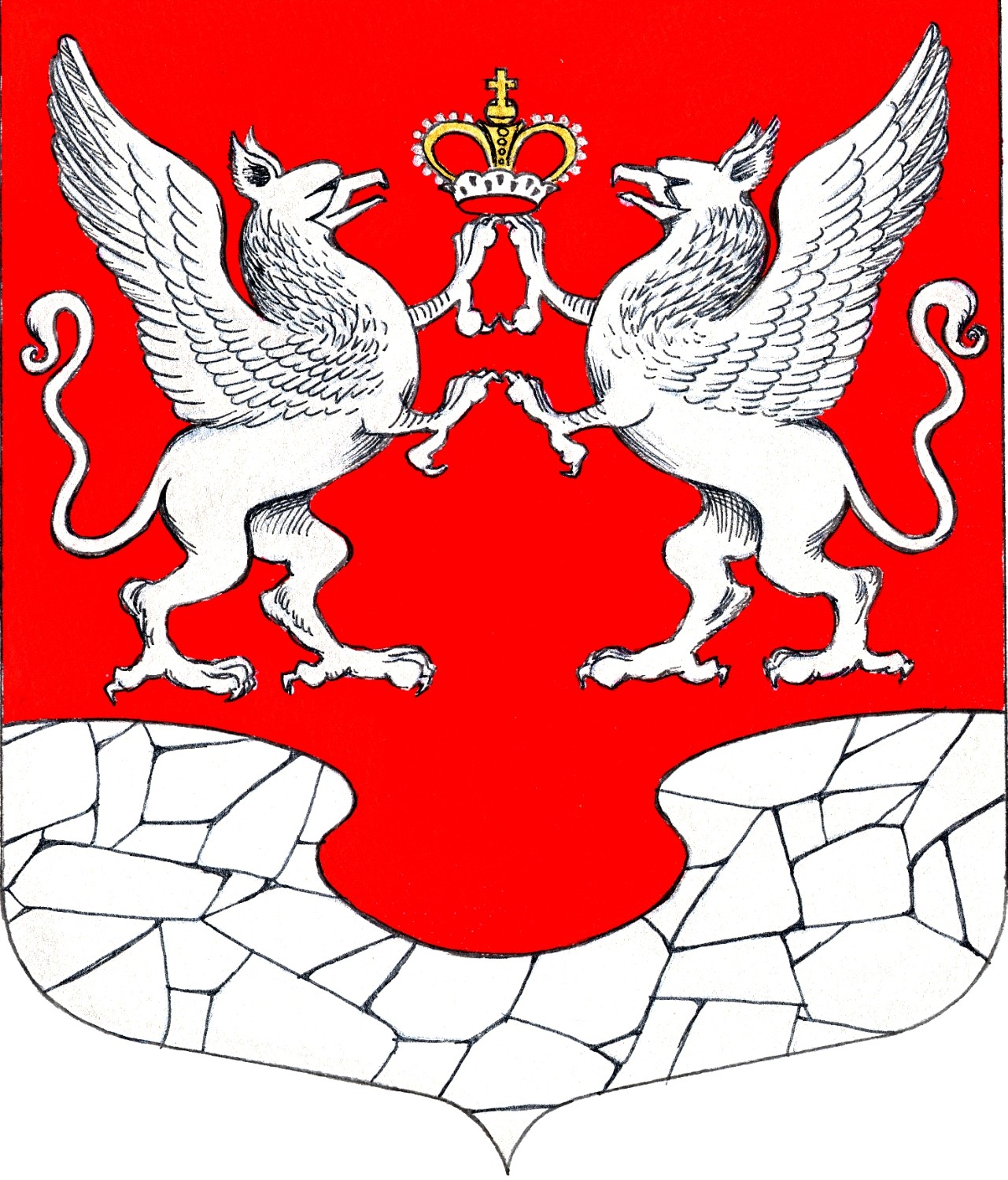        17 декабря2020 года№ 32Объект налогообложенияСтавка налога на имущество физических лиц, процентыЖилые дома, части жилых домов0,1Квартиры, части квартир и комнаты0,1Объекты незавершенного строительства в случае, если проектируемым назначением таких объектов является жилой дом0,1Единые недвижимые комплексы, в состав которых входит хотя бы один жилой дом0,1Гаражи и машино-места, в том числе расположенные в объектах налогообложения, указанных в подпункте 2 пункта 2 статьи 406 Налогового кодекса РФ;0,1Хозяйственные строения или сооружения, площадь каждого из которых не превышает 50 квадратных метров и которые расположены на земельных участках, предоставленных для ведения личного подсобного, дачного хозяйства, огородничества, садоводства или индивидуального жилищного строительства0,1Объекты налогообложения, включенные в перечень, определяемый в соответствии с пунктом 7 статьи 378.2 Налогового кодекса РФ, в отношении объектов налогообложения, предусмотренных абзацем вторым пункта 10 статьи 378.2 Налогового кодекса РФ, а также в отношении объектов налогообложения, кадастровая стоимость каждого из которых превышает 300 миллионов рублей2,0Прочие объекты налогообложения0,5Объект налогообложенияСтавка налога на имущество физических лиц, процентыЖилые дома, части жилых домов0,1Квартиры, части квартир и комнаты0,1Объекты незавершенного строительства в случае, если проектируемым назначением таких объектов является жилой дом0,1Единые недвижимые комплексы, в состав которых входит хотя бы один жилой дом0,1Гаражи и машино-места, в том числе расположенные в объектах налогообложения, указанных в подпункте 2 пункта 2 статьи 406 Налогового кодекса РФ;0,1Хозяйственные строения или сооружения, площадь каждого из которых не превышает 50 квадратных метров и которые расположены на земельных участках, предоставленных для ведения личного подсобного, дачного хозяйства, огородничества, садоводства или индивидуального жилищного строительства0,1Объекты налогообложения, включенные в перечень, определяемый в соответствии с пунктом 7 статьи 378.2 Налогового кодекса РФ, в отношении объектов налогообложения, предусмотренных абзацем вторым пункта 10 статьи 378.2 Налогового кодекса РФ, а также в отношении объектов налогообложения, кадастровая стоимость каждого из которых превышает 300 миллионов рублей2,0Прочие объекты налогообложения0,5Принятрешением совета депутатовЕлизаветинского сельского поселения Гатчинского муниципального районаЛенинградской областиот «___ » __________ 202_ года  № ___ ГлаваЕлизаветинского сельского поселения Гатчинского муниципального районаЛенинградской области____________________Е.В. СамойловГЛАВА 1ОБЩИЕ ПОЛОЖЕНИЯ4Статья 1Наименование муниципального образования, место нахождения органов местного самоуправления4Статья 2Официальные символы Елизаветинского сельского поселения и порядок их официального использования5ГЛАВА 2ВОПРОСЫ МЕСТНОГО ЗНАЧЕНИЯ5Статья 3Перечень вопросов местного значения5Статья 3.1.Права органов местного самоуправления на решение вопросов, не отнесенных к вопросам местного значения поселений8ГЛАВА 3ФОРМЫ, ПОРЯДОК И ГАРАНТИИ УЧАСТИЯ НАСЕЛЕНИЯ В РЕШЕНИИ ВОПРОСОВ МЕСТНОГО ЗНАЧЕНИЯ9Статья 4Местный референдум9Статья 5Муниципальные выборы10Статья 6Голосование по отзыву депутата совета депутатов10Статья 7Процедура отзыва депутата совета депутатов10Статья 8Голосование по вопросам изменения границ и преобразования муниципального образования11Статья 9Правотворческая инициатива граждан12Статья 10Территориальное общественное самоуправление12Статья 11Собрание граждан13Статья 12Сход граждан14Статья 13Конференция граждан (собрание делегатов)14Статья 14Староста сельского населенного пункта15Статья 15Публичные слушания, общественные обсуждения17Статья 16Опрос граждан19Статья 17Обращения граждан в органы местного самоуправления19Статья 18Иные формы непосредственного осуществления населением местного самоуправления и участия в его осуществлении19ГЛАВА 4ОРГАНЫ МЕСТНОГО САМОУПРАВЛЕНИЯ, ДОЛЖНОСТНЫЕ ЛИЦА МЕСТНОГО САМОУПРАВЛЕНИЯ И ИЗБИРАТЕЛЬНАЯ КОМИССИЯ МУНИЦИПАЛЬНОГО ОБРАЗОВАНИЯ, ИХ ПОЛНОМОЧИЯ И ОТВЕТСТВЕННОСТЬ20Статья 19Органы местного самоуправления и должностные лица Елизаветинского сельского поселения20Статья 20Совет депутатов Елизаветинского сельского поселения21Статья 21Полномочия совета депутатов Елизаветинского сельского поселения22Статья 22Досрочное прекращение полномочий совета депутатов25Статья 23Порядок принятия решения совета депутатов о самороспуске26Статья 24Депутат совета депутатов Елизаветинского сельского поселения26Статья 25Досрочное прекращение полномочий депутата28Статья 26Глава Елизаветинского сельского поселения29Статья 27Полномочия главы муниципального образования Елизаветинского сельского поселения30Статья 28Досрочное прекращение полномочий главы Елизаветинского сельского поселения30Статья 29Администрация Елизаветинского сельского поселения31Статья 30Полномочия администрации Елизаветинского сельского поселения32Статья 31Глава администрации Елизаветинского сельского поселения33Статья 32Муниципальный финансовый контроль35Статья 33Избирательная комиссия35Статья 34Осуществление органами местного самоуправления отдельных государственных полномочий36Статья 35Виды ответственности органов местного самоуправления и должностных лиц местного самоуправления37ГЛАВА 5МУНИЦИПАЛЬНЫЕ ПРАВОВЫЕ АКТЫ37Статья 36Система муниципальных правовых актов37Статья 37Порядок принятия муниципальных правовых актов37Статья 38Официальное опубликование (обнародование) муниципальных правовых актов39Статья 39Вступление в силу муниципальных правовых актов44Статья 40Отмена муниципальных правовых актов41ГЛАВА 6ПОРЯДОК СОСТАВЛЕНИЯ И РАССМОТРЕНИЯ ПРОЕКТА МЕСТНОГО БЮДЖЕТА, УТВЕРЖДЕНИЯ И ИСПОЛНЕНИЯ МЕСТНОГО БЮДЖЕТА, ОСУЩЕСТВЛЕНИЯ КОНТРОЛЯ ЗА ЕГО ИСПОЛНЕНИЕМ, СОСТАВЛЕНИЯ И УТВЕРЖДЕНИЯ ОТЧЕТА ОБ ИСПОЛНЕНИИ МЕСТНОГО БЮДЖЕТА42Статья 41Порядок составления и рассмотрения проекта бюджета Елизаветинского сельского поселения42Статья 42Порядок исполнения бюджета Елизаветинского сельского поселения43Статья 43Порядок осуществления контроля за исполнением бюджета Елизаветинского сельского поселения43Статья 44Порядок утверждения отчета об исполнении бюджета Елизаветинского сельского поселения43ГЛАВА 7ЗАКЛЮЧИТЕЛЬНЫЕ ПОЛОЖЕНИЯ44Статья 45 Порядок принятия, внесения изменений и дополнений в Устав Елизаветинского сельского поселения44«Об утверждении Правил благоустройства территории муниципального образования Елизаветинское сельское поселение Гатчинского муниципального района Ленинградской области»